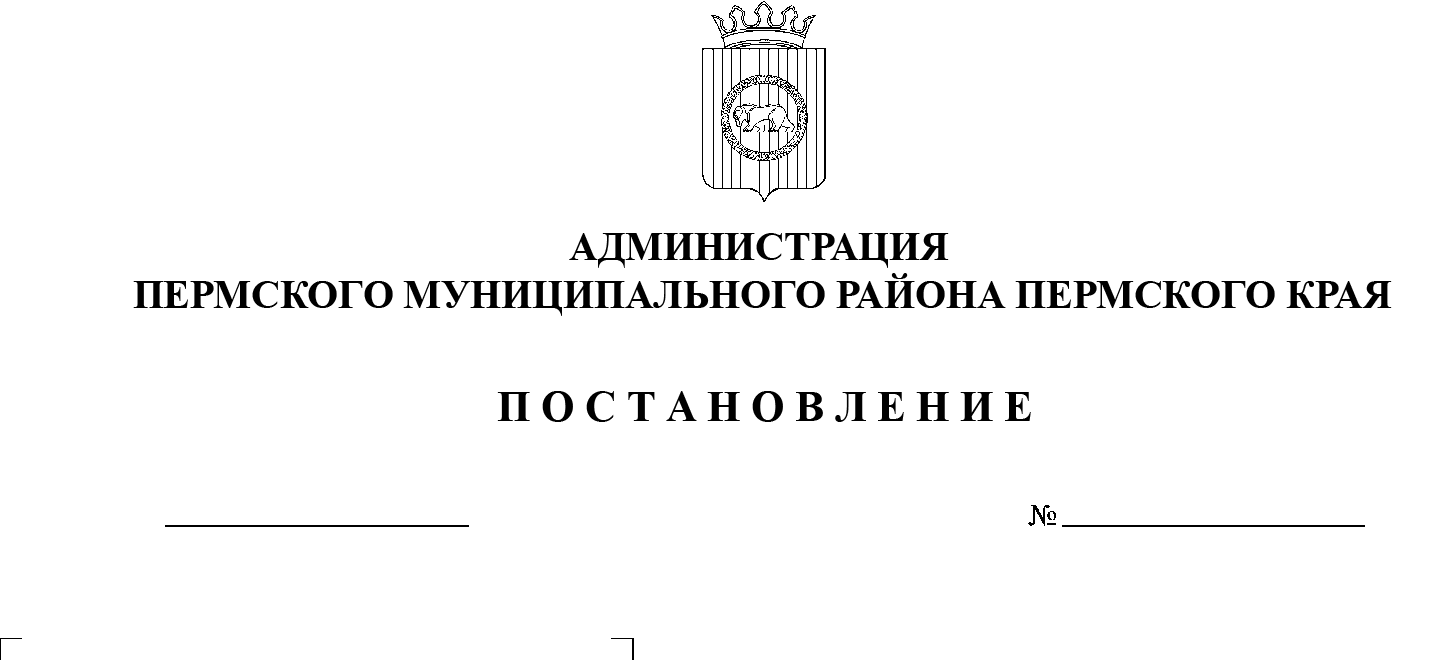 В соответствии с п. 20 ч. 1, ч. 4 ст. 14, ст. 28 Федерального закона от              06.10.2003 № 131-ФЗ «Об общих принципах организации местного самоуправления в Российской Федерации», ч. 13 ст. 46 Градостроительного кодекса Российской Федерации, п. 6 ч. 2 ст. 47 Устава муниципального образования «Пермский муниципальный район», распоряжением управления архитектуры и градостроительства администрации Пермского муниципального района от 07.12.2020 № СЭД-2020-299-12-12-01Р-62 «О разработке проекта планировки и проекта межевания части территории п. Горный Двуреченского сельского поселения Пермского муниципального района Пермского края с целью размещения объектов местного значения», протоколом публичных слушаний по проекту планировки и проекту межевания части территории п. Горный Двуреченского сельского поселения Пермского муниципального района Пермского края с целью размещения объектов местного значения от 12.05.2021, заключением о результатах публичных слушаний по проекту планировки и проекту межевания части территории п. Горный Двуреченского сельского поселения Пермского муниципального района Пермского края с целью размещения объектов местного значения от 18.05.2021 администрация Пермского муниципального района ПОСТАНОВЛЯЕТ:1. Утвердить проект планировки части территории п. Горный Двуреченского сельского поселения Пермского муниципального района Пермского края с целью размещения объектов местного значения, с шифром     05-62.20-2021, являющийся приложением 1 к настоящему постановлению.2. Утвердить проект межевания части территории п. Горный Двуреченского сельского поселения Пермского муниципального района Пермского края с целью размещения объектов местного значения, с шифром      05-62.20-2021, являющийся приложением 2 к настоящему постановлению.3. Управлению архитектуры и градостроительства администрации Пермского муниципального района в течение 7 дней со дня принятия настоящего постановления направить проект планировки и проект межевания территории главе Двуреченского сельского поселения.4. Настоящее постановление опубликовать в бюллетене муниципального образования «Пермский муниципальный район» и разместить на официальном сайте Пермского муниципального района www.permraion.ru. 5. Настоящее постановление вступает в силу со дня его официального опубликования и распространяется на правоотношения, возникшие с                         01 июля 2021 г.6. Проект планировки и проект межевания территории разместить на официальном сайте Пермского муниципального района www.permraion.ru.7. Контроль за исполнением настоящего постановления возложить на начальника управления архитектуры и градостроительства администрации Пермского муниципального района, главного архитектора.Глава муниципального района                                                                   В.Ю. ЦветовПриложение 1к постановлению администрации Пермского муниципального районаот 05.07.2021  № СЭД-2021-299-01-01-05.С-327Проект планировки и проект межевания части территории п. Горный Двуреченского сельского поселения Пермского муниципального района Пермского края с целью размещения объектов местного значенияПРОЕКТ ПЛАНИРОВКИ ТЕРРИТОРИИОсновная частьТом 1Шифр 05-62.20-2021Состав проекта1. Положения о характеристиках планируемого развития территории, в том числе о плотности и параметрах застройки территории (в пределах, установленных градостроительным регламентом), о характеристиках объектов капитального строительства жилого, производственного, общественно-делового и иного назначения и необходимых для функционирования таких объектов и обеспечения жизнедеятельности граждан объектов коммунальной, транспортной, социальной инфраструктур, в том числе объектов, включенных в программы комплексного развития систем коммунальной инфраструктуры, программы комплексного развития транспортной инфраструктуры, программы комплексного развития социальной инфраструктуры и необходимых для развития территории в границах элемента планировочной структуры1.1. Положения о характеристиках планируемого развития территорииВ соответствии с Приказом Министерства строительства и жилищно-коммунального хозяйства РФ от 25 апреля 2017 № 738/пр «Об утверждении видов элементов планировочной структуры» в границах проектирования выделены следующие элементы планировочной структуры:- квартал (на чертеже планировки территории № 1);- улично-дорожная сеть существующая (на чертеже планировки территории № 2);- улично-дорожная сеть планируемая (на чертеже планировки территории № 3);Границы элементов планировочной структуры ограничиваются устанавливаемыми красными линиями для выделения территории общего пользования.Согласно карте «Карта функциональных зон поселения. Карта планируемого размещения объектов местного значения п. Ферма, п. Горный» генерального плана Двуреченского сельского поселения, утвержденного решением Совета депутатов Двуреченского сельского поселения» (в редакции решения Земского Собрания Пермского муниципального района Пермского края от 26.11.2020 № 89), в границах проектирования предусмотрено размещение объектов местного значения – объекта культурно-досугового (клубного) типа, объекта спорта, включающего раздельно-нормируемые спортивные сооружения (объекты) на 1 очередь (до 2025 г.).Проект планировки территории предусматривает реализацию положения генерального плана в отношении размещения объектов местного значения.Для планируемого к размещению объектов капитального строительства проектом планировки территории установлены границы зон планируемого размещения объектов капитального строительства, которые отображены на чертеже планировки территории.Перечень зон планируемого размещения объектов капитального строительстваТаблица 11.2. Положения о плотности и параметрах застройки территории (в пределах, установленных градостроительным регламентом)В соответствии с картой градостроительного зонирования правил землепользования и застройки Двуреченского сельского поселения,  утвержденными решением Совета депутатов Двуреченского сельского поселения Пермского муниципального района «Об утверждении правил землепользования и застройки территории Двуреченского сельского поселения» (в редакции решений Земского Собрания Пермского муниципального района Пермского края от 27.10.2016 № 169, от 26.01.2017 № 191, от 30.05.2019 № 398, от 16.04.2020 № 40, от 29.04.2021 № 131), зона планируемого размещения объектов капитального строительства расположена в территориальной зоне «Зона делового, общественного и коммерческого назначения (О-1)», для которой установлены предельные размеры земельных участков, предельные параметры разрешенного строительства и реконструкции объектов капитального строительства.Плотность и параметры застройки территории в границах зоны планируемого размещения объектов капитального строительстваТаблица 2В границах элемента планировочной структуры № 3 предусмотрено размещение линейных объектов инженерной и транспортной инфраструктур. В соответствии с п. 3 ч. 4 ст. 36 ГрК РФ действие градостроительных регламентов не распространяется на земельные участки, занятые линейными объектами.1.3. Положения о характеристиках объектов капитального строительства жилого, производственного, общественно-делового и иного назначенияВ границах проектирования расположены территории, занятые индивидуальной жилой застройкой по адресам: ул. Новая, д. 1, Культурный проезд, д. 2. Объекты капитального строительства жилого назначения не предусмотрены к реконструкции или сносу. Размещение объектов капитального строительства жилого назначения не предусмотрено.В границах проектирования расположено здание магазина «Пятерочка» по адресу: ул. Рассветная, д. 1.1.4. Положения о характеристиках объектов коммунальной, транспортной, социальной инфраструктур необходимых для функционирования объектов и обеспечения жизнедеятельности граждан, в том числе объектов, включенных в программы комплексного развития систем коммунальной инфраструктуры, программы комплексного развития транспортной инфраструктуры, программы комплексного развития социальной инфраструктуры и необходимых для развития территории в границах элемента планировочной структурыВ связи с размещением объектов местного значения - объекта спорта, включающего раздельно-нормируемые спортивные сооружения (физкультурно-оздоровительный комплекс) и объекта культурно-досугового (клубного) типа (дом культуры), проектом планировки территории определены характеристики объектов транспортной инфраструктуры, необходимой для функционирования таких объектов.Въезд на территорию планируемого к размещению объекта капитального строительства возможен с ул. Рассветная и планируемой автомобильной дороги местного значения «Горный-Костарята». Характеристика объектов транспортной инфраструктурыТаблица 3Характеристики объектов инженерной инфраструктуры, необходимой для функционирования проектируемого объекта определяются на стадии проектирования объекта капитального строительства по согласованию с ресурсоснабжающими организациями.Объекты, включенные в программы комплексного развития систем коммунальной инфраструктуры, программы комплексного развития транспортной инфраструктуры, программы комплексного развития социальной инфраструктуры в границах проектирования отсутствуют.Характеристика объектов обслуживания и хранения автомобильного транспортаТаблица 42. Положения о размещении зон планируемого размещения объектов федерального значения, объектов регионального значения, объектов местного значения, в том числе сведения о плотности и параметрах застройки территории, необходимые для размещения указанных объектов, а также информация о планируемых мероприятиях по обеспечению сохранения применительно к территориальным зонам, в которых планируется размещение указанных объектов, фактических показателей обеспеченности территории объектами коммунальной, транспортной, социальной инфраструктур и фактических показателей территориальной доступности таких объектов для населенияСогласно схеме территориального планирования Российской Федерации, схеме территориального планирования Пермского края, в границах проектирования отсутствуют объекты федерального значения, объекты регионального значения, а также отсутствуют планы по размещению таких объектов. В границах проектирования предусмотрено размещение автомобильной дороги местного значения IV технической категории «Горный-Костарята».В границах проектирования предусмотрено размещение объекта местного значения – объекта культурно-досугового (клубного) типа и объекта спорта на 1 очередь (до 2025 г.), согласно генеральному плану Двуреченского сельского поселения, утвержденному решением Совета депутатов Двуреченского сельского поселения» (в редакции решения Земского Собрания Пермского муниципального района Пермского края от 26.11.2020 № 89).Характеристики объекта капитального строительства, предусмотренного к размещению в границах зоны планируемого размещения объекта капитального строительства местного назначенияТаблица 53. Положения об очередности планируемого развития территории, содержащие этапы проектирования, строительства, реконструкции объектов капитального строительства жилого, производственного, общественно-делового и иного назначения и этапы строительства, реконструкции необходимых для функционирования таких объектов и обеспечения жизнедеятельности граждан объектов коммунальной, транспортной, социальной инфраструктур, в том числе объектов, включенных в программы комплексного развития систем коммунальной инфраструктуры, программы комплексного развития транспортной инфраструктуры, программы комплексного развития социальной инфраструктурыТаблица 6ГРАФИЧЕСКАЯ ЧАСТЬ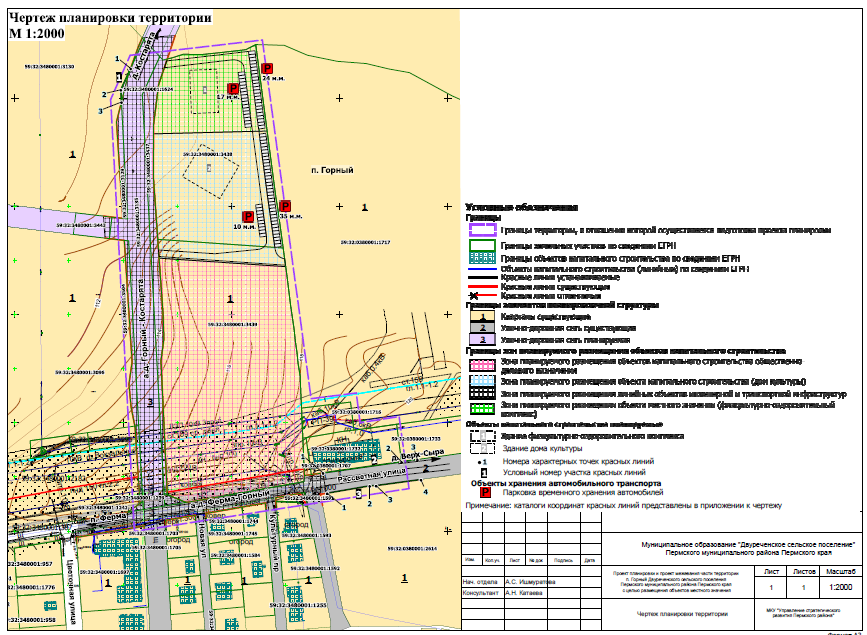 Приложение к чертежу планировки территорииКаталоги координат красных линийКаталог координат 1 участка красных линийСистема координат МСК-59Каталог координат 2 участка красных линийСистема координат МСК-59Каталог координат 3 участка красных линийСистема координат МСК-59Проект планировки и проект межевания части территории п. Горный Двуреченского сельского поселения Пермского муниципального района Пермского края с целью размещения объектов местного значенияПРОЕКТ ПЛАНИРОВКИ ТЕРРИТОРИИМатериалы по обоснованиюТом 2Шифр 05-62.20-2021Состав проектаВведениеПроект планировки части территории п. Горный Двуреченского сельского поселения Пермского муниципального района Пермского края разрабатывается в целях:- выделения элементов планировочной структуры;- установления границ территорий общего пользования;- установления границ зон планируемого размещения объектов капитального строительства;- определения характеристик и очередности планируемого развития территории.Проект планировки территории подготовлен на основании распоряжения управления архитектуры и градостроительства администрации Пермского муниципального района от 07.12.2020 № СЭД-2020-299-12-12-01Р-62 «О разработке проекта планировки и проекта межевания части территории п. Горный Двуреченского сельского поселения Пермского муниципального района Пермского края с целью размещения объектов местного значения».При подготовке проекта планировки территории использовалась следующая информация:- топографическая съемка, масштаб 1:500, выполненная в феврале 2020 г;- кадастровые планы территории на кадастровые кварталы 59:32:0380001, 59:32:3480001, 59:32:0000001 от февраля 2021 г,- правоустанавливающие документы на земельные участки, расположенные в границах проектирования;- Генеральный план Двуреченского сельского поселения, утвержденный решением Совета депутатов Двуреченского сельского поселения от 30.04.2013 № 329 «Об утверждении Генерального плана комплексного развития территории Двуреченского сельского поселения» (в редакции решения Земского Собрания Пермского муниципального района Пермского края от 26.11.2020 № 89);- Правила землепользования и застройки Двуреченского сельского поселения, утвержденные решением Совета депутатов Двуреченского сельского поселения Пермского муниципального района «Об утверждении правил землепользования и застройки территории Двуреченского сельского поселения» (в редакции решений Земского Собрания Пермского муниципального района Пермского края от 27.10.2016 № 169, от 26.01.2017 № 191, от 30.05.2019 № 398, от 16.04.2020 № 40, от 29.04.2021 № 131);- местные нормативы градостроительного проектирования Пермского муниципального района Пермского края, утвержденные решением Земского Собрания от 30.11.2017 № 275 (в редакции решения Земского Собрания Пермского муниципального района от 31.10.2019 № 8).Нормативно-правовые акты, использованные при подготовке проекта планировки и проекта межевания территории:- Градостроительный кодекс Российской Федерации;- Земельный кодекс Российской Федерации;- Водный кодекс Российской Федерации;- Федеральный закон от 06.10.2003 № 131-ФЗ «Об общих принципах организации местного самоуправления в Российской Федерации»;- Федеральный закон от 13.07.2015 № 218-ФЗ «О государственной регистрации недвижимости»;- Федеральный закон от 22.07.2008 № 123-ФЗ «Технический регламент о требованиях пожарной безопасности»;- СП 42.13330.2016 «Градостроительство. Планировка и застройка городских и сельских поселений»;- РДС 30-201-98 «Инструкция о порядке проектирования и установления красных линий в городах и других поселениях Российской Федерации»;- постановление Правительства Российской Федерации от 18.04.2016 № 322 «Об утверждении Положения о представлении в федеральный орган исполнительной власти (его территориальные органы), уполномоченный Правительством Российской Федерации на осуществление государственного кадастрового учета, государственной регистрации прав, ведение Единого государственного реестра недвижимости и предоставление сведений, содержащихся в Едином государственном реестре недвижимости, федеральными органами исполнительной власти, органами государственной власти субъектов Российской Федерации и органами местного самоуправления дополнительных сведений, воспроизводимых на публичных кадастровых картах»;- приказ Министерства строительства и жилищно-коммунального хозяйства Российской Федерации от 25 апреля 2017 № 738/ПР «Об утверждении видов элементов планировочной структуры»;- приказ Министерства строительства и жилищно-коммунального хозяйства от 25.04.2017 № 740/пр «Об установлении случаев подготовки и требований к подготовке, входящей в состав материалов по обоснованию проекта планировки территории схемы вертикальной планировки, инженерной подготовки и инженерной защиты территории»;- постановление Правительства Российской Федерации от 24 февраля 2009 № 160 «О порядке установления охранных зон объектов электросетевого хозяйства и особых условий использования земельных участков, расположенных в границах таких зон»;- постановление Правительства РФ от 20 ноября 2000 г. № 878 «Об утверждении Правил охраны газораспределительных сетей»;- СанПиН 2.2.1/2.1.1.1200-03 "Санитарно-защитные зоны и санитарная классификация предприятий, сооружений и иных объектов";- СанПиН 2.1.4.1110-02 "Зоны санитарной охраны источников водоснабжения и водопроводов питьевого назначения";- постановление Правительства РФ от 09.06.1995 №578 «Об утверждении правил охраны линий и сооружений связи РФ»;- Закон РФ от 21.02.1992 N 2395-1 (ред. от 08.12.2020) "О недрах";- постановление Правительства Российской Федерации от 11.03.2010 № 138 «Об утверждении Федеральных правил использования воздушного пространства Российской Федерации»;- постановление Правительства РФ от 1 марта 1993г № 177 «Об утверждении Положения о порядке использования действующих радиовещательных и телевизионных станций для оповещения и информирования населения РФ в чрезвычайных ситуациях мирного и военного времени».1. Размещение территории проектирования в планировочной структуре муниципального образования «Двуреченское сельское поселение»Территория проектирования расположена в Двуреченском сельском поселении Пермского муниципального района Пермского края в северо-западной части п. Горный, вдоль ул. Рассветная.Границы территории проектирования определены в соответствии с приложением к распоряжению управления архитектуры и градостроительства администрации Пермского муниципального района от 07.12.2020 № СЭД-2020-299-12-12-01Р-62 «О разработке проекта планировки и проекта межевания части территории п. Горный Двуреченского сельского поселения Пермского муниципального района Пермского края с целью размещения объектов местного значения».Общая площадь в границах проектирования составляет 7,57 га. Площадь территории проектирования отличается от площади территории проектирования, указанной в приложении к распоряжению управления архитектуры и градостроительства администрации Пермского муниципального района от 07.12.2020 № СЭД-2020-299-12-12-01Р-62 в связи с уточнением границ проектирования в ходе разработки проекта.Местоположение территории проектированияРисунок 1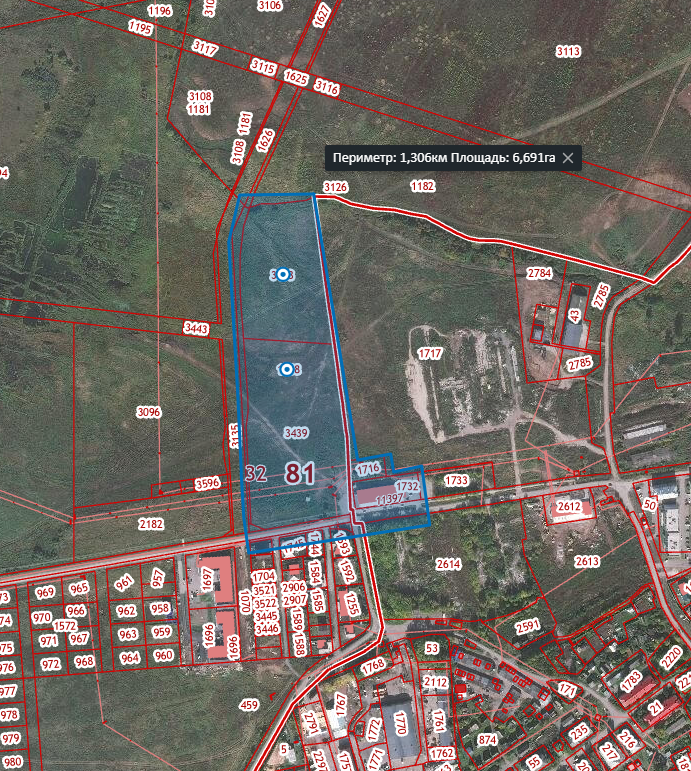 2. Анализ положения документов территориального планирования и градостроительного зонирования2.1. Анализ положений Генерального планаВ соответствии с картой «Карта функциональных зон поселения. Карта планируемого размещения объектов местного значения п. Ферма, п. Горный» в границах проектирования расположены функциональные зоны:- общественно-деловая зона,- зона застройки среднеэтажными жилыми домами,- зона застройки индивидуальными жилыми домами,- зона рекреационного назначенияВ границах проектирования расположены следующие объекты капитального строительства:- предприятие микробиологической, пищевой, пищевкусовой промышленности,- канализационная насосная станция.Кроме того, предусмотрено размещение объектов местного значения на 1 очередь (до 2025 года):- культурно-досугового (клубного) типа,- объекта спорта, включающего раздельно-нормируемые спортивные сооружения (объекты).Выкопировка с карты функциональных зон поселенияРисунок 2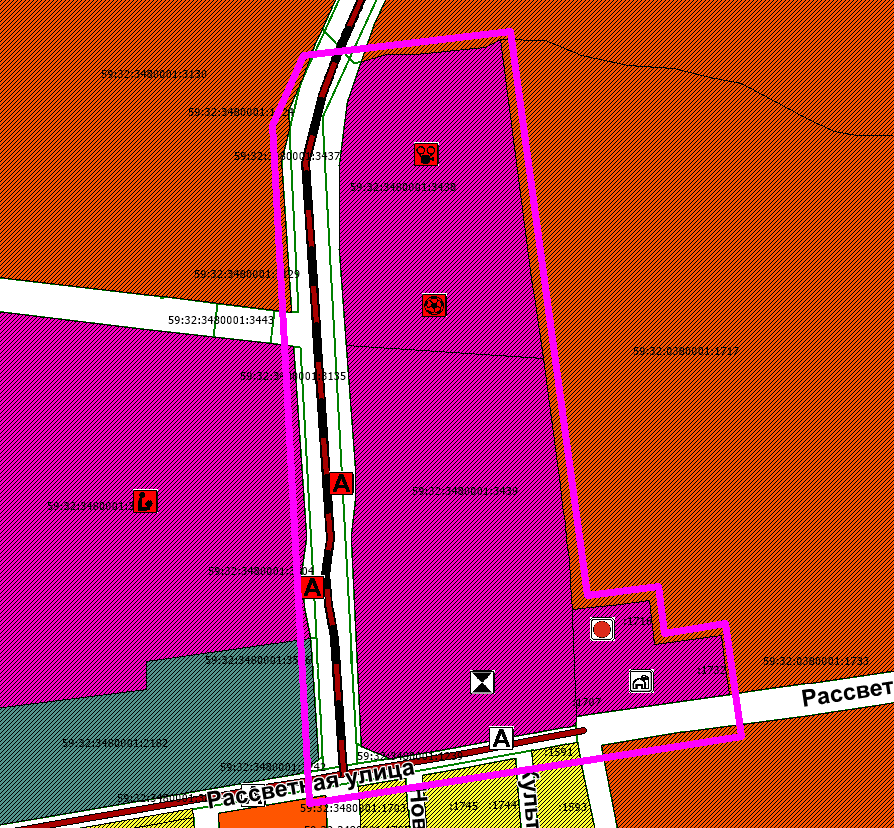 2.2. Анализ положений Правил землепользования и застройкиВ соответствии с картой «Карта градостроительного зонирования п. Ферма, п. Горный» территория проектирования расположена в территориальных зонах:- «Зона делового, общественного и коммерческого назначения (О-1)»,- «Зона объектов социального назначения (О-2)»,- «Зона среднеэтажной жилой застройки (Ж-1)»,- «Зона малоэтажной жилой застройки с приусадебными земельными участками (Ж-2)», - «Зона озеленения (Р-1)».Проект планировки и проект межевания территории подготавливается с целью размещения объектов местного значения, который расположен в территориальной зоне (О-1) «Зона делового, общественного и коммерческого назначения)».Выкопировка с карты градостроительного зонирования п. Ферма, п. ГорныйРисунок 3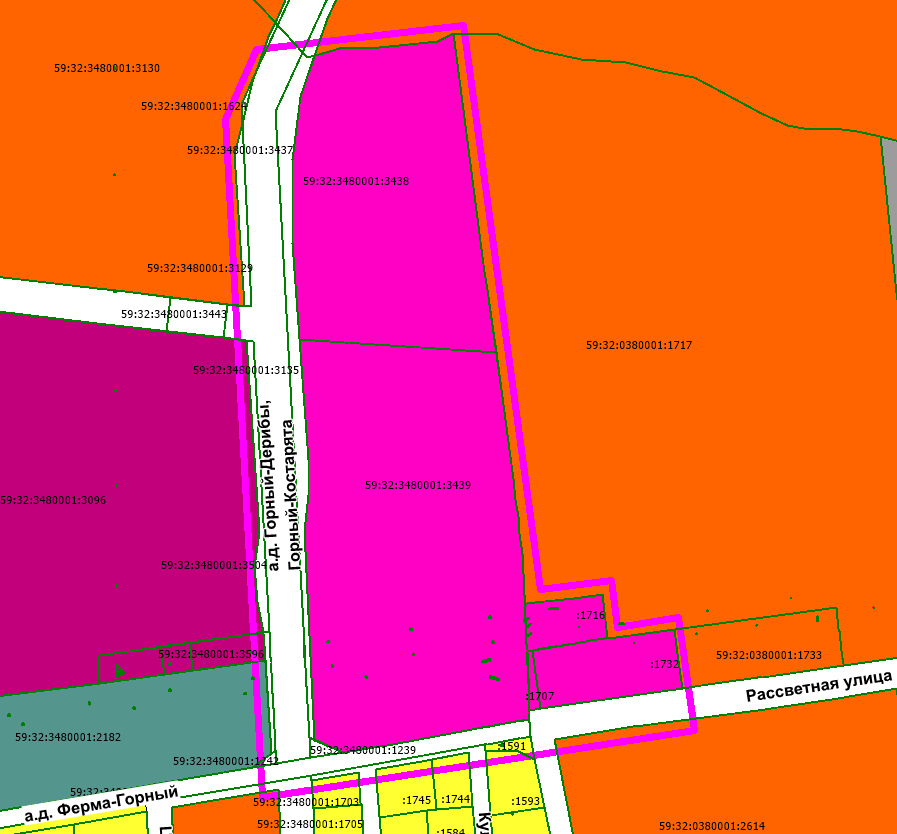 2.3. Перечень ранее выполненных проектов планировки и проектов межевания территории, границы проектирования которых вошли в границы проектирования разрабатываемого проектаРанее выполненные проекты планировки и проекты межевания территории, границы проектирования которых вошли в границы проектирования разрабатываемого проекта:- Проект планировки территории для строительства автомобильной дороги «Горный-Дерибы-Восточный обход г. Перми», утвержденный постановлением администрации Пермского муниципального района от 26.11.2014 № 4915;- Проект планировки и проект межевания территории линейного объекта «Строительство автомобильной дороги Горный-Костарята», утвержденный постановлением администрации Пермского муниципального района от 28.05.2015 № 243 (в редакции постановления от 01.07.2019 № 363);- Проект планировки и проект межевания территории под объекты инженерного оборудования водоснабжения п. Горный, п. Ферма Двуреченского сельского поселения и с. Фролы Фроловского сельского поселения от скважин Сыринского и Верхсыринского месторождений», утвержденный постановлением администрации Пермского муниципального района от 26.06.2015 № 1138.2.4. Перечень существующих объектов капитального строительства, в том числе линейных объектов, объектов, подлежащих сносу, объектов незавершенного строительства и их мест положениеПеречень объектов капитального строительства жилого и нежилого назначенияТаблица 1Перечень линейных объектов инженерной и транспортной инфраструктурТаблица 2Анализ транспортной инфраструктурыВ границах проектирования расположена ул. Рассветная, являющаяся основной улицей сельского поселения, учтенная в ЕГРН с кадастровым номером 59:32:0000000:11788. Категория улицы определена в соответствии с таблицей 11.3 СП 42.13330.2016 «Градостроительство. Планировка и застройка городских и сельских поселений».Расчетные параметры улиц и дорог сельских поселений согласно таблице 11.3 СП 42.13330.2016Таблица 5Движение общественного транспорта осуществляется по ул. Рассветная пригородными сообщениями до краевого центра – г. Пермь.В границах проектирования расположена остановка общественного транспорта «ЖК Горный» вдоль ул. Рассветная.2.5. Перечень границ зон с особыми условиями использования территории и режим их использованияПеречень зон с особыми условиями использования территорий, по сведениям единого государственного реестра недвижимостиТаблица 6Режим использования территорий, расположенных в границах зон с особыми условиями использования территорийВодоохранные зоныРежим использования участков в границах водоохранных зон и прибрежных защитных полос определяется ст. 65 Водного кодекса РФ.В соответствии с ч. 6 ст. 6 Водного кодекса Российской Федерации полоса земли вдоль береговой линии (границы водного объекта) водного объекта общего пользования (береговая полоса) предназначается для общего пользования.Береговые полосы, прибрежные защитные полосы и водоохранные зоны водных объектов отображены согласно правилам землепользования и застройки Двуреченского сельского поселения, утвержденными решением Совета депутатов Двуреченского сельского поселения Пермского муниципального района «Об утверждении правил землепользования и застройки территории Двуреченского сельского поселения» (в редакции решений Земского Собрания Пермского муниципального района Пермского края от 27.10.2016 № 169, от 26.01.2017 № 191, от 30.05.2019 № 398, от 16.04.2020 № 40, от 29.04.2021 № 131).Охранные зоны инженерных коммуникацийРазмер охранных зон линий электропередачи и режим использования территорий, расположенных в границах таких зон устанавливается в соответствии с постановлением Правительства Российской Федерации от 24 февраля 2009 № 160 «О порядке установления охранных зон объектов электросетевого хозяйства и особых условий использования земельных участков, расположенных в границах таких зон».В границах проектирования отображены охранные зоны воздушных линий электропередачи 0,4 кВ по 2 м с каждой от крайнего провода.Охранные зоны сетей газоснабжения, сведения о которых не внесены в единый государственный реестр недвижимости, определены по 2 м с каждой стороны газопровода в соответствии с постановлением Правительства РФ от 20 ноября 2000 г. № 878 «Об утверждении Правил охраны газораспределительных сетей».Приаэродромная территорияВся территория проектирования расположена в приаэродромной территории аэродрома аэропорта Большое Савино.В соответствии с Постановлением Правительства Российской Федерации от 11.03.2010 № 138 «Об утверждении Федеральных правил использования воздушного пространства Российской Федерации» приаэродромная территория – прилегающий к аэродрому участок земной или водной поверхности, в пределах которого (в целях обеспечения безопасности полетов и исключения вредного воздействия на здоровье людей и деятельность организаций) устанавливается зона с особыми условиями использования территории.В границах приаэродромной территории запрещается размещать в полосах воздушных подходов на удалении до 30 км, а вне полос воздушных подходов – до 15 км от контрольной точки аэродрома объекты выбросов (размещения) отходов, животноводческие фермы, скотобойни и другие объекты, способствующие привлечению и массовому скоплению птиц.Санитарно-защитные зоныВ границах проектирования расположена КНС, от которой, согласно правилам землепользования и застройки Двуреченского сельского поселения, определена санитарно-защитная зона.Режим использования территорий, расположенных в границах санитарно-защитных зон, определяется положениями СанПиН 2.2.1/2.1.1.1200-03 Санитарно-защитные зоны и санитарная классификация предприятий, сооружений и иных объектов.Зона санитарной охраны источников водоснабженияВ соответствии с правилами землепользования и застройки Двуреченского сельского поселения часть территории проектирования расположена в зоне санитарной охраны источников водоснабжения.            Режим использования территорий, расположенных в границах зон санитарной охраны источников водоснабжения определяется положениями СанПиН 2.1.4.1110-02 «Зоны санитарной охраны источников водоснабжения и водопроводов питьевого назначения».Месторождение полезных ископаемыхВ соответствии с правилами землепользования и застройки Двуреченского сельского поселения часть территории проектирования расположена в границах месторождения торфа Ферма №361.Режим использования территорий, расположенных в границах недр, определяется законом Российской Федерации от 21.02.1992г № 2395-1 «О недрах».2.6. Планировочные ограничения территории проектированияЗона отступа от сетей водопровода до фундаментов зданийЗона отступа устанавливается в размере 5 м от сетей водопровода в соответствии с «СП 42.13330.2016. Свод правил. Градостроительство. Планировка и застройка городских и сельских поселений. Актуализированная редакция СНиП 2.07.01-89*».Зона отступа от сетей канализации до фундаментов зданийЗона отступа устанавливается в размере 3 м от самотечной канализации и 5 м от напорной канализации в соответствии с СП 42.13330.2016. Свод правил. Градостроительство. Планировка и застройка городских и сельских поселений. Актуализированная редакция СНиП 2.07.01-89*».3. Обоснование соответствия планируемых параметров, местоположения и назначения объектов регионального значения, объектов местного значения нормативам градостроительного проектирования и требованиям градостроительных регламентов, а также применительно к территории, в границах которой предусматривается осуществление комплексного развития территории, установленным правилами землепользования и застройки расчетным показателям минимально допустимого уровня обеспеченности территории объектами коммунальной, транспортной, социальной инфраструктур и расчетным показателям максимально допустимого уровня территориальной доступности таких объектов для населенияСогласно схеме территориального планирования Российской Федерации, схеме территориального планирования Пермского края, в границах проектирования отсутствуют объекты федерального значения, объекты регионального значения, а также отсутствуют планы по размещению таких объектов.В границах проектирования расположена автомобильная дорога общего пользования местного значения V технической категории «Ферма-Горный». Кроме того, предусмотрено строительство автомобильной дороги местного значения IV технической категории «Горный-Костарята» на основании Постановления администрации Пермского муниципального района от 28.05.2015 № 243 «Об утверждении проекта планировки и проекта межевания территории линейного объекта «Строительство автомобильной дороги Горный-Костарята» (в редакции постановления от 01.07.2019 № 363).Согласно Генеральному плану Двуреченского сельского поселения, утвержденному решением Совета депутатов Двуреченского сельского поселения» (в редакции решения Земского Собрания Пермского муниципального района Пермского края от 26.11.2020 № 89), в границах проектирования предусмотрено размещение следующих объектов местного значения на 1 очередь (до 2025 г.):- объекта культурно-досугового (клубного) типа (дом культуры);- объекта спорта, включающего раздельно-нормируемые спортивные сооружения (физкультурно-оздоровительный комплекс).Характеристики проектируемого объекта капитального строительства определены в соответствии с установленным регламентом для территориальной зоны (О-1) «Зона делового, общественного и коммерческого назначения» и представлены в таблице 7.Характеристики объекта капитального строительства, предусмотренного к размещению в границах зоны планируемого размещения объекта капитального строительства местного назначенияТаблица 73.1. Обоснование планируемых параметров объектов местного значения3.1.1. Объект спорта, включающий раздельно-нормируемые спортивные сооружения (физкультурно-оздоровительный комплекс).Проектом планировки территории принят условный состав помещений объекта капитального строительства в составе:- спортивный зал общего пользования;- помещения для физкультурно-оздоровительных занятий.Согласно приложению Д «СП 42.13330.2016. Свод правил. Градостроительство. Планировка и застройка городских и сельских поселений. Актуализированная редакция СНиП 2.07.01-89*» предусматривается:- площадь помещений для физкультурно-оздоровительных занятий 70-80 кв. м. на 1000 чел;- спортивный зал общего пользования 60-80 кв. м. на 1000 чел.Радиус обслуживания ФОКа охватывает п. Горный, п. Ферма, д. Нестюково, д. Устиново.Согласно п. 4.2.3 «Прогноз численности населения» генерального плана Двуреченского сельского поселения, прогнозная численность населения указанных населенных пунктов составляет 12550 чел, в составе:- п. Горный – 6663 чел;- п. Ферма – 3940 чел;- д. Устиново – 688 чел;- д. Нестюково – 1259 чел.Проектом планировки территории принята расчетная площадь для:- площадь помещений для физкультурно-оздоровительных занятий 70 кв. м. на 1000 чел;- спортивный зал общего пользования 60 кв. м. на 1000 чел.Таким образом, минимальная площадь:- площадь помещений для физкультурно-оздоровительных занятий по проекту составит 12550/1000*70 = 880 кв.м.;- спортивный зал общего пользования 760 кв. м.Общая площадь помещений фока составит 1640 кв.м.Площадь застройки ФОКа составит 1000 кв.м., при размещении помещений для физкультурно-оздоровительных занятий в двух этажах.Габариты проектируемого ОКСа условно приняты 25*40 м.Согласно приложению Ж «СП 42.13330.2016. Свод правил. Градостроительство. Планировка и застройка городских и сельских поселений. Актуализированная редакция СНиП 2.07.01-89*» для ФОКа общей площадью 1000 и более кв.м. предусматривается 1 машино-место на 40-55 кв. м. площади ФОКа. Проектом принято 1 машино-место на 40 кв. м ФОКа.Расчетное количество мест для обслуживания ФОКа составит:1640/40=41 машино-место.Параметры парковочного места: 3*6 м, площадь 18 кв.м.Таким образом, общая площадь под парковку составит: 18*41=738 кв.м.В площадь земельного участка для объекта ФОКа необходимо включить противопожарные проезды, территорию благоустройства, хозяйственно-бытовую площадку. Таким образом, минимальная площадь земельного участка под ФОК составит 0,7 га.3.1.2. Объект культурно-досугового (клубного) типа (дом культуры)Дом культуры рассчитан на жителей п. Горный, п. Ферма, д. Нестюково, д. Устиново.Согласно п. 4.2.3 «Прогноз численности населения» генерального плана Двуреченского сельского поселения, прогнозная численность населения указанных населенных пунктов составляет 12550 чел, в составе:- п. Горный – 6663 чел;- п. Ферма – 3940 чел;- д. Устиново – 688 чел;- д. Нестюково – 1259 чел.В соответствии с приложением Д «СП 42.13330.2016. Свод правил. Градостроительство. Планировка и застройка городских и сельских поселений. Актуализированная редакция СНиП 2.07.01-89*» на 1 тысячу жителей требуется 140 посетительских мест.Для больших поселений следует принимать меньшую вместимостьПроектом планировки территории принята расчетная площадь - 140 посетительских мест.Общая площадь дома культуры составит: 12550/1000*140 = 1757 посетительских мест;Площадь 1 посетительского места -10 кв.м.Площадь земельного участка под ДК составит 1757*10=1,7 гаВ границах земельного участка под ДК планируется разместить проезд. Данный проезд послужит доступом к ФОКу, ДК, и прилегающему земельному участку с кадастровым номером 59:32:0380001:1717. Площадь проезда рассчитана из суммы площадей земельных участков под ФОК, ДК, 59:32:0380001:1717.Проектным решением предусмотрено разместить проезд только на одном земельном участке, сформированном под ДК, в связи с чем, возникает необходимость уменьшения площади земельного участка под ДК до 1,34 га.3.2. Элементы планировочной структурыВ соответствии с Приказом Министерства строительства и жилищно-коммунального хозяйства РФ от 25.04.2017 № 738/пр «Об утверждении видов элементов планировочной структуры» в границах проектирования выделены следующие элементы планировочной структуры:- квартал;- улично-дорожная сеть существующая;- улично-дорожная сеть планируемая.3.2. Установление границ территории общего пользованияСогласно ст. 1 Градостроительного кодекса РФ территория общего пользования ограничивается красными линиями.Проектом планировки территории предусмотрено установление красных линий вдоль ул. Рассветная, переулка Берёзовый, проезда Культурный.Ширина территории общего пользования, в границах которой расположена ул. Рассветная, определена в соответствии с требованиями к параметрам основных улиц сельского поселения, установленных таблицей 11.4 СП 42.13330.2016 «Градостроительство. Планировка и застройка городских и сельских поселений» и составляет 18,5-22,5 м. ул. Рассветная является основной улицей сельского поселения.Ширина территории общего пользования, в границах которой расположена проектируемая автомобильная дорога «Горный-Костарята», определена в соответствии с требованиями к параметрам основных улиц сельского поселения, установленных таблицей 11.3 СП 42.13330.2016 «Градостроительство. Планировка и застройка городских и сельских поселений» и составляет 26-34 м. Границы территории общего пользования определены в соответствии с границами земельных участков, учтенных в едином государственном реестре недвижимости с отнесением всех элементов улично-дорожной сети (проезжей части, тротуаров, газонов, технических полос) к данной территории.Расчетные параметры улиц и дорог сельских поселенийТаблица 83.3. Установление границ зон планируемого размещения объектов капитального строительстваГраницы зоны планируемого размещения объекта капитального строительства (объекта местного значения – объекта культурно-досугового (клубного) типа и объекта спорта) определены в соответствии с границами земельных участков, учтенных в едином государственном реестре недвижимости, устанавливаемых данным проектом планировки территории красных линий, а также в соответствии с границами функциональной зоны, определенной генеральным планом Двуреченского сельского поселения, утвержденным решением Совета депутатов Двуреченского сельского поселения от 30.04.2013 № 329 (в редакции решения Земского Собрания Пермского муниципального района Пермского края от 26.11.2020 № 89)  для размещения объекта местного значения.Перечень зон планируемого размещения объектов капитального строительстваТаблица 93.4. Планировочное решение застройки территорииРазвитие территории проектирования осуществляется в соответствии с положениями генерального плана Двуреченского сельского поселения, утвержденного решением Совета депутатов Двуреченского сельского поселения от 30.04.2013 № 329 (в редакции решения Земского Собрания Пермского муниципального района Пермского края от 26.11.2020 № 89). Проектом планировки территории предусмотрено размещение объекта местного значения – объекта культурно-досугового (клубного) типа и объекта спорта.В связи с тем, что расположение объектов капитального строительства не является предметом утверждения проекта планировки территории, планировочное решение и размещение проектируемого здания в границах земельного участка не предусматривается. Посадка здания на местность, расположение проездов и парковок, площадок различного функционального назначения, а также проектирование подводящих коммуникаций необходимо уточнить на следующих стадиях проектирования.3.5. Расчет минимально допустимого уровня обеспеченности территории объектами коммунальной, транспортной, социальной инфраструктур и расчетным показателям максимально допустимого уровня территориальной доступности таких объектов для населенияВ связи с размещением объекта местного значения – объекта культурно-досугового (клубного) типа и объекта спорта, проектом планировки территории определены характеристики объектов транспортной инфраструктуры, необходимой для функционирования такого объекта.Въезд на территорию планируемого к размещению объекта капитального строительства возможен с ул. Рассветная и планируемой автомобильной дороги местного значени  «Горный-Костарята».Характеристика объектов транспортной инфраструктурыТаблица 10Характеристики объектов инженерной инфраструктуры, необходимой для функционирования проектируемого объекта определяются на стадии проектирования объекта капитального строительства по согласованию с ресурсоснабжающими организациями.3.6. Территории, в границах которой предусматривается осуществление комплексного развития территорииУчасток проектирования не входит в границы территории, в границах которой предусматривается осуществление комплексного развития территории.              4. Обоснование очередности планируемого развития территорииНа первую очередь выделяются мероприятия, связанные с разработкой проекта объектов капитального строительства.На вторую очередь выделены мероприятия по прохождению государственной экспертизы и получению разрешительной документации для возведения объектов капитального строительства, возведение объектов капитального строительства и ввод в эксплуатацию, подключение к сетям инженерно-технического обеспечения и благоустройство территории.Вышеуказанные мероприятия сгруппированы в две очереди для возможности перераспределения мероприятий внутри одной очереди. Очередность освоения ограничена временными рамками.Проектируемые объекты должны быть введены в эксплуатацию в 2025 году. 5. Вертикальная планировка и инженерная подготовка территорииВ соответствии с приказом Минстроя России от 25.04.2017 № 740/пр «Об установлении случаев подготовки и требований к подготовке, входящей в состав материалов по обоснованию проекта планировки территории схемы вертикальной планировки, инженерной подготовки и инженерной защиты территории» на территории проектирования отсутствуют уклоны, требующие разработки схемы вертикальной планировки и инженерной подготовки территории6. Перечень мероприятия по защите территории от чрезвычайных ситуаций природного и техногенного характераОрганизационные мероприятия:- Планирование предупреждения и ликвидации ЧС на всех уровнях РСЧС. Планирование заключается в разработке оперативных, мобилизационных и административно-организационных документов. К административно-организационным документам относятся: приказы, распоряжения, методические указания, инструкции по вопросам защиты населения и территорий. К мобилизационным - документация, направленная на решение вопросов перевода экономики с мирного времени на военное. К оперативным относятся документы планирующие непосредственные действия.- Подготовка сил и средств для проведения оперативно-спасательных работ. Осуществляется на основе прогнозирования и моделирования ЧС, характерных для данного региона (при этом рассматривается наиболее сложна ситуация). Для немедленного реагирования решением региональных (территориальных) властей по предложениям ОУ ГОЧС создаются, оснащаются и обучаются минимум необходимых мобильных формирований.- Создание запасов и поддержание их в готовности к использованию.- Проведение мониторинга состояния окружающей среды- Наличие и поддержание в постоянной готовности систем оперативного, локального и централизованного оповещения о ЧС.- Вопросы инженерно-технических мероприятий ГО и ЧС по обеспечению устойчивой междугородной связи по кабельным и радиорелейным линиям, а также телефонной связи должны разрабатываться специализированными проектными организациями и ведомствами Министерства связи Российской Федерации. Оповещение и информирование населения по сигналам ГО осуществляется на основании решения начальника гражданской обороны области, оперативной дежурной сменой органа управления ГО и ЧС одновременно по автоматизированной системе централизованного оповещения с помощью дистанционно управляемых электросирен (предупредительный сигнал «Внимание всем»), а также с использованием действующих сетей проводного вещания, радиовещания и телевидения независимо от ведомственной принадлежности и формы собственности, в соответствии с требованиями постановления Правительства РФ от 1 марта 1993г № 177 «Об утверждении Положения о порядке использования действующих радиовещательных и телевизионных станций для оповещения и информирования населения РФ в чрезвычайных ситуациях мирного и военного времени». Для привлечения внимания населения перед передачей речевой информации проводится включение электросирен и других сигнальных средств, что означает подачу предупредительного сигнала «Внимание всем».По этому сигналу население и обслуживающий персонал объектов (организаций) обязаны включить абонентские устройства проводного вещания, радиоприемники и телевизионные приемники для прослушивания экстренного сообщения.- Подготовка населения к действиям в ЧС. Обязательна для всех граждан РФ.- Создание оперативных резервов и запасов материальных средств. Осуществляется по линии соответствующих министерств и Госрезерва. Инженерно-технические мероприятия:- Проектирование, размещение, строительство и эксплуатация промышленной и транспортной инфраструктуры, на основе экспертизы безопасности.- Строительство и поддержание в постоянной готовности к использованию звуковой сирены.- Повышение надежности систем жизнеобеспечения при авариях, катастрофах, стихийных бедствиях и в военное время, а также устойчивости жизненно важных объектов социального и производственного назначения.- Инженерное оборудование территории региона с учетом характера воздействия прогнозируемой ЧС (проводится в рамках общего развития региона): а) создание объектов и сооружений специально предназначенных для предотвращения ЧС или ущерба от нее (регулирование стока рек, создание противопожарных лесозащитных полос и т.д.);б) создание объектов и сооружений общего назначения, позволяющих при крупномасштабных ЧС и применении современных средств поражения в военных конфликтах уменьшить количество жертв, обеспечить выход населения из разрушенных частей города в парки и леса загородной зоны, а также создать условия для ввода в пораженную зону аварийно-спасательных сил (преимущественное развитие транспортной инфраструктуры).Обеспечение пожарной безопасности и гражданской обороны:- системой предотвращения пожара, 	- системой противопожарной защиты, - организационно - техническими мероприятиями.Также при размещении объектов на данной площадке необходимо соблюдать требования законов от 21.12.1994 № 69-ФЗ «О пожарной безопасности» и от 22.07.2008 № 123-ФЗ «Технический регламент о требованиях пожарной безопасности», обеспечить расстояние до существующих строений для обеспечения подъезда и разворота пожарной техники.Защита продовольствия, источников и систем водоснабжения от загрязнения РВ, АХОВ и заражения БХОВ. Проводится обязательно заблаговременно, т.к. в условиях стремительного развития большинства аварий и катастроф, связанных с загрязнение атмосферы и гидросферы, сделать это с возникновением ЧС не представляется возможным. В этих целях предусматриваются, например, устройства по очистке воды от РВ, АХОВ и т.д. на очистных сооружениях, инженерные мероприятия по защите водозаборов на подземных источниках воды, герметизированные склады продовольствия и т.п.Санитарно-гигиенические и медико-профилактические мероприятия:- Создание санитарно-защитных зон вокруг потенциально-опасного объекта. - Профилактика возможных эпидемических заболеваний, характерных для данного региона.- Профилактика биолого-социальных и экологически обусловленных заболеваний. 7. Перечень мероприятий по охране окружающей среды7.1. Мероприятия по охране атмосферного воздухаОсновными источниками загрязнения атмосферного воздуха являются строительная техника и автотранспорт. Состав и объем выбросов зависят от конкретного оборудования и материалов, применяемых при строительстве. Как правило, при строительстве, в атмосферный воздух поступают следующие основные загрязняющие вещества: азота диоксид, азота оксид, углерода оксид, углеводороды предельные, пыль. Воздействие на атмосферный воздух при строительстве будет кратковременным. Для уменьшения выбросов в атмосферу загрязняющих веществ в период строительно-монтажных работ: - не следует допускать разведение костров и сжигание в них любых видов материалов и отходов; - необходимо постоянно контролировать соблюдение технологических процессов; - параметры применяемых машин, оборудования, транспортных средств по составу отработавших газов в процессе эксплуатации должны соответствовать установленным стандартам и техническим условиям предприятия-изготовителя.Мелкодисперсные частицы пыли являются наиболее опасными для здоровья человека.Мероприятия, направленные на снижения уровня пыли:- организация расчетного количества мест для временного и постоянного хранения легковых автомобилей жителями и владельцами нежилых помещений на автомобильных стоянках с твердым покрытием с целью исключения возможности устройства стоянок на газонах; - применяемые дорожные покрытия должны обеспечивать пониженные показатели по истиранию дорожного полотна; - с целью снижения запыленности атмосферного воздуха представляется целесообразным организация плотно засеянных газонов, с усилением контроля над их состоянием со стороны администрации района.7.2. Мероприятия по охране природных и питьевых вод от загрязнения и истощения Одним из наиболее уязвимых в экологическом отношении элементов окружающей природной среды является приповерхностная гидросфера. Это объясняется большой скоростью миграции химических элементов в поверхностных и подземных водах, особенно в периоды паводков. На этапе строительства основными возможными источниками загрязнения могут быть непреднамеренные утечки топлива и масел из строительной и автомобильной техники. Для исключения такого воздействия предполагается: - осуществлять заправку транспортных средств на выделенных для этого специальных площадках с использованием защитных мер, предотвращающих попадание ГСМ, на водосборную площадь (рельеф местности); - осуществлять эксплуатацию исправной техники, систематически осуществлять осмотр ее на предмет утечек ГСМ. Также в период строительства возможно загрязнения и засорение водосборных площадей (рельефа местности) мусором и отходами производства и потребления: при несоблюдении правил сбора и накопления отходов, нарушении герметичности контейнеров, при нарушении требований к устройству площадок сбора – отсутствие твердого покрытия и нарушения их периметрального обвалования. Данное воздействие будет исключено при соблюдении законодательства при обращении с отходами.Важным элементом инженерной подготовки территории является организация поверхностного водоотвода, предотвращающего попадание химических веществ в подземные воды.По требованиям, предъявляемым в настоящее время к использованию и охране поверхностных вод, все стоки перед сбросом в открытые водоёмы должны подвергаться очистке на специальных очистных сооружениях.Проектом предусмотрена организация поверхностного водоотвода в существующие коллекторы ливневой канализации.7.3. Мероприятия по охране почв и недр7.3.1. Мероприятия при возведении объектов капитального строительстваНаибольшие механические нарушения почвенно-растительного покрова происходят на этапе подготовки и строительства объекта, включающих расчистку территории от растительности, подготовку строительных площадок. При землеройных работах негативное воздействие на почвенный покров связано с нарушением морфологии почвенного профиля. При этом происходит перемешивание верхних (плодородных) горизонтов с нижними (минеральными) горизонтами почвенного профиля, что в свою очередь приводит к промышленной эрозии почв.Наиболее опасным при строительстве является возможное химическое воздействие на почвенный покров продуктов выброса транспортных средств и строительных машин. Охрана земель при проведении строительно-монтажных работ обеспечивается: - складирование минерального грунта отдельно, во избежание его перемешивания с плодородным слоем почвы; - очистка мест дислокации временных строительных участков после окончания их действия от мусора, отходов.7.3.2. Очистка территории от снегаПроектом планировки территории предлагаются следующие основные технологические приемы утилизации снега: - размещение снега на «сухих» снегосвалках с очисткой талых вод, образующихся при естественном таянии, и последующим сбросом очищенных вод в канализационную сеть; - сброс снега в систему водоотведения хозяйственно-бытовых сточных вод с принудительным таянием снега и последующей очисткой талых вод на станциях биологической очистки; - сброс снега в водосточную сеть с принудительным таянием за счет теплового ресурса сбросных вод ТЭЦ; - подачу снега на снегосплавные пункты с последующей очисткой и сбросом талых вод в системы водоотведения.7.4. Мероприятия по сокращению негативного воздействия на растительный мирВоздействие проектируемого объекта на почвенно-растительный покров проявится, прежде всего, на стадии строительства объекта. При этом происходит непосредственное уничтожение растительности, сопровождающееся трансформацией растительных сообществ. Кроме прямого уничтожения или повреждения растительного покрова в пределах отвода земли под строительство происходит привнесение загрязняющих веществ строительной техникой, транспортными средствами и отдельными технологическими процессами. В период строительства проектом необходимо предусмотреть следующие мероприятия по уменьшению воздействия на растительный мир: - производство земляных работ со снятием, хранением в отвалах на полосе отвода и возвращением плодородного слоя почвы; - при строительстве складирование минерального грунта отдельно, во избежание перемешивания его с плодородным слоем почвы; - земли, нарушенные при строительстве, подлежат восстановлению (рекультивации) по окончании цикла работ. После завершения работ прогнозируется восстановление растительности с высокой долей сорно-рудеральных видов.7.5. Мероприятия по сокращению негативного воздействия на животный мирОсновными видами воздействий на объекты животного мира при проведении строительных работ на рассматриваемой территории являются сокращение и трансформация местообитаний и беспокойство. Трансформация местообитаний может выражаться как в количественном (уничтожение растительности), так и в качественном их изменении (изменение структуры и свойств фито- и зооценозов). В период строительства возможно уничтожение некоторой части мышевидных грызунов, мелких насекомоядных и почвенных беспозвоночных животных при проведении земляных и строительных работ. В период строительства проектом необходимо предусмотреть следующие мероприятия по уменьшению воздействия на животный мир: - содержание в чистоте участка работ во избежание приманивания животных; - ограничение скорости движения транспортных средств до минимума в пределах участка строительства.ГРАФИЧЕСКАЯ ЧАСТЬ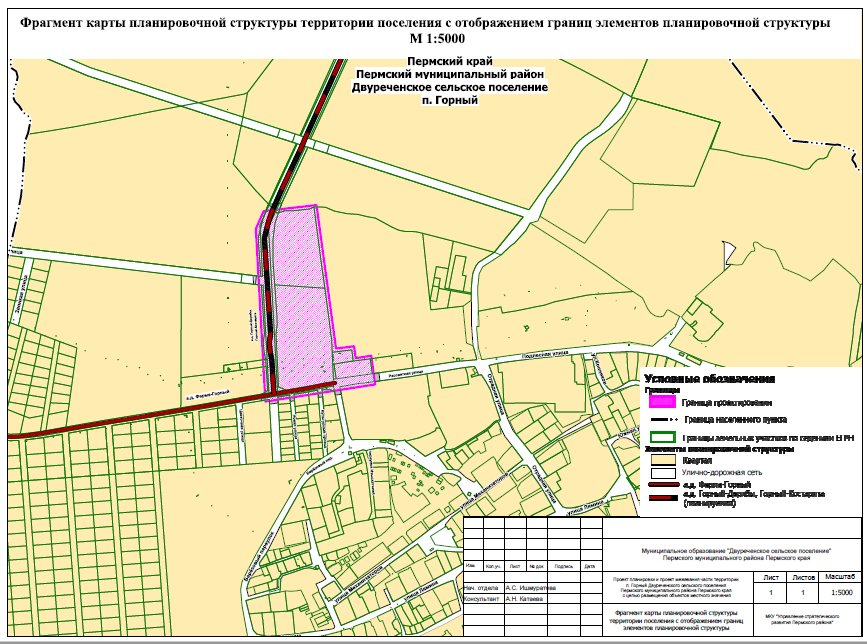 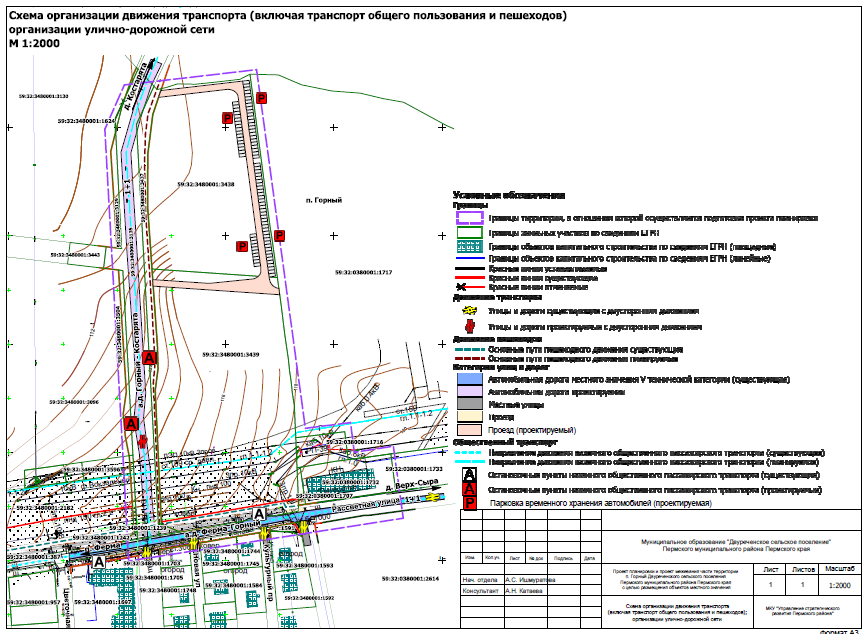 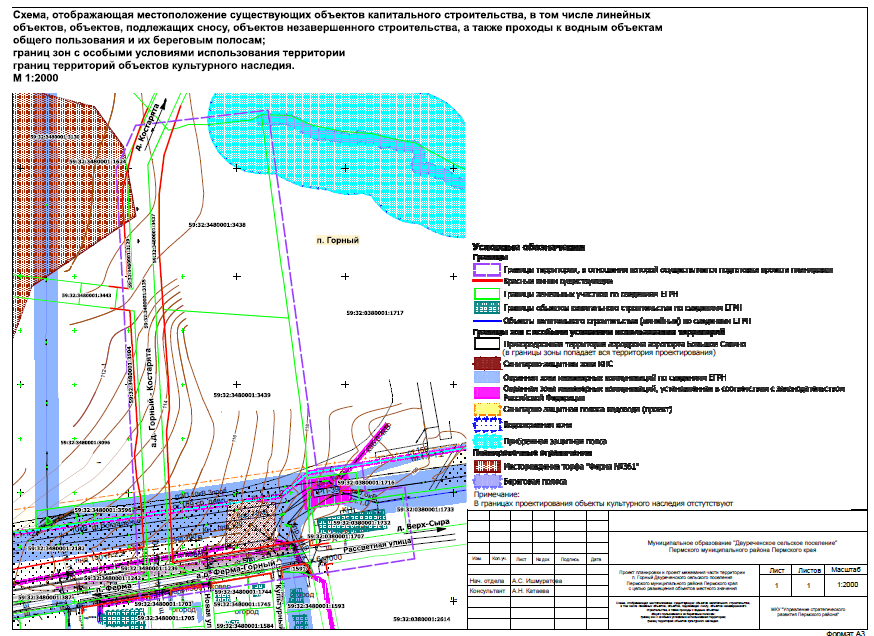 Приложение 1Распоряжение управления архитектуры и градостроительства администрации Пермского муниципального района от 07.12.2020 № СЭД-2020-299-12-12-01Р-62 «О разработке проекта планировки и проекта межевания части территории п. Горный Двуреченского сельского поселения Пермского муниципального района Пермского края с целью размещения объектов местного значения».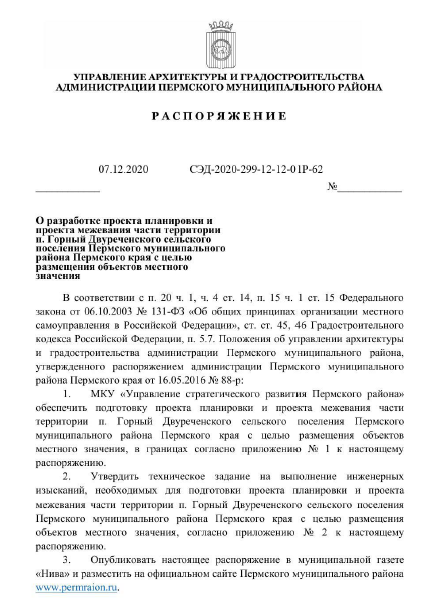 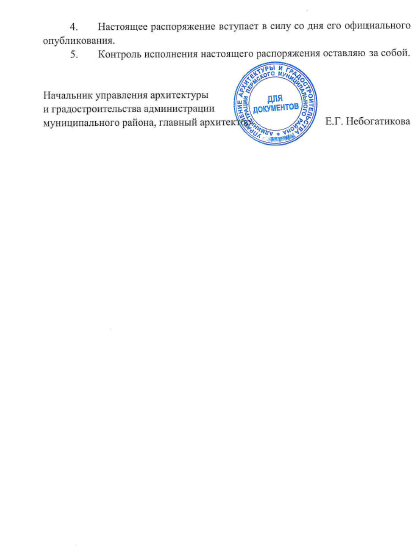 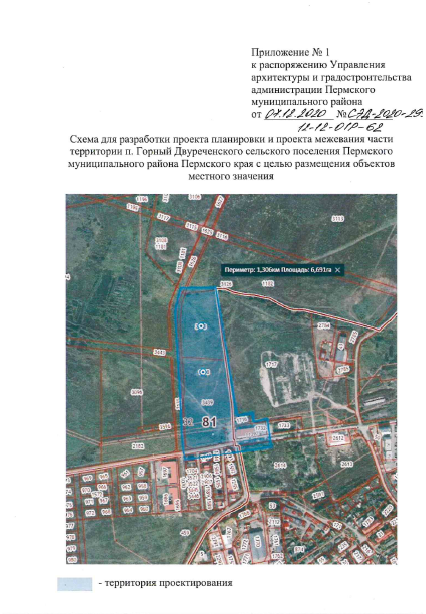 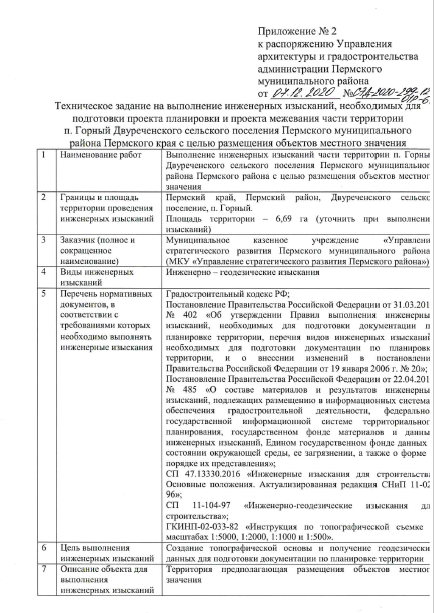 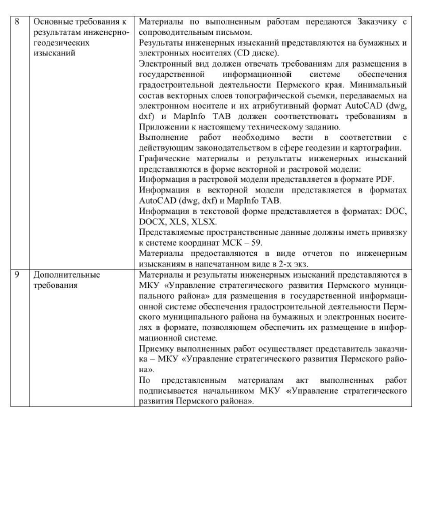 Приложение к Техническому заданиюСостав векторных слоев топографической съемкиПриложение 2к постановлению администрации Пермского муниципального районаот  05.07.2021 № СЭД-2021-299-01-01-05.С-327Проект планировки и проект межевания части территории п. Горный Двуреченского сельского поселения Пермского муниципального района Пермского края с целью размещения объектов местного значенияПРОЕКТ МЕЖЕВАНИЯ ТЕРРИТОРИИОсновная частьТом 3Шифр 05-62.20-2021Состав проектаПеречень и сведения о площади образуемых земельных участков, в том числе и способы их образования. Вид разрешенного использования образуемых земельных участковОбоснование принятых решенийПроектом межевания территории предусмотрено образование земельных участков, часть из которых предусмотрено образовать в два этапа1 этап межевания территорииЗемельный участок с кадастровым номером 59:32:3480001:3438 необходимо изъять в собственность Пермского муниципального района согласно п. 3 ст. 49 Земельного кодекса РФ.После изъятия земельного участка с кадастровым номером 59:32:3480001:3438 возможно образование земельных участков с условными номерами 1-ЗУ1, 1-ЗУ2. Образование земельных участков осуществляется путем раздела земельного участка с кадастровым номером 59:32:3480001:3438, в соответствии с частями 1, 2 ст. 11.4 Земельного кодекса РФ. Согласно положениям генерального плана Двуреченского сельского поселения, утвержденного решением Совета депутатов Двуреченского сельского поселения от 30.04.2013 № 329 «Об утверждении Генерального плана комплексного развития территории Двуреченского сельского поселения» (в редакции решения Земского Собрания Пермского муниципального района Пермского края от 26.11.2020 № 89), земельный участок 1-ЗУ1 образован под размещение объекта местного значения – физкультурно-оздоровительный комплекс, земельный участок 1-ЗУ2 будет использован в последующем этапе межевания, с целью образования земельного участка под размещение объекта местного значения – дома культуры.Земельные участки 1-ЗУ3, 1-ЗУ4 образованы в результате раздела земельного участка с кадастровым номером 59:32:3480001:3439. Раздел земельного участка с кадастровым номером 59:32:3480001:3439 производится в соответствии с частями 1, 2 ст. 11.4 Земельного кодекса РФ, с целью образования земельного участка с условным номером 1-ЗУ3, для его последующего изъятия для муниципальных нужд, согласно пункту 3 статьи 49 Земельного кодекса РФ - для размещения объектов местного значения. В соответствии с ч. 1 ст. 39.37 Земельного кодекса РФ на часть образуемого земельного участка 1-ЗУ4 устанавливается публичный сервитут в целях обеспечения беспрепятственного доступа к инженерным сетям.Проектом межевания территории учтены границы земельного участка :3439:ЗУ2, образованного в составе проекта межевания территории, утвержденного постановлением администрации Пермского муниципального района № СЭД-2021-299-01-01-05.С-313 от 28.06.2021 «Об утверждении проекта планировки и проекта межевания части территории Двуреченского сельского поселения Пермского муниципального района Пермского края с целью размещения линейного объекта – автомобильная дорога Ферма-Горный».Земельный участок :3439:ЗУ2 образован под автомобильную дорогу Ферма-Горный с видом разрешенного использования «Земельные участки (территории) общего пользования». 2 этап межевания территорииЗемельный участок с условным номером 2-ЗУ1 образован для размещения объекта местного значения (дом культуры) путем объединения земельных участков 1-ЗУ2 и 1-ЗУ3, образуемых в результате первого этапа межевания территории. Основанием объединения земельных участков являются части 1, 2 статьи 11.6 Земельного кодекса РФ.Перечень образуемых земельных участковТаблица 1Примечание: сведения о земельных участках, образованных в составе ранее выполненного проекта межевания территории, не приведены в указанной таблице.2. Перечень и сведения о площади образуемых земельных участков, которые будут отнесены к территориям общего пользования или имуществу общего пользования, в том числе в отношении которых предполагаются резервирование и изъятие для государственных или муниципальных нуждПеречень и сведения о площади земельных участков, в отношении которых предполагаются изъятие для муниципальных нуждТаблица 2Примечание: сведения о земельных участках, образованных в составе ранее выполненного проекта межевания территории, не приведены в указанной таблице.Изъятие земельных участков для муниципальных нужд предусмотрено п. 3 ст. 49 Земельного кодекса РФ. Образование земельных участков, которые будут отнесены к территориям общего пользования или имуществу общего пользования проектом межевания территории не предусмотрено.3. Сведения о границах территории, в отношении которой утвержден проект межевания, содержащие перечень координат характерных точек этих границВ границах проектирования ранее выполнены следующие проекты планировки и проекты межевания территории:- Проект планировки и проект межевания территории линейного объекта «Строительство автомобильной дороги Горный-Костарята», утвержденный постановлением администрации Пермского муниципального района от 28.05.2015 № 243 (в редакции постановления от 01.07.2019 № 363);- Проект планировки и проект межевания территории под объекты инженерного оборудования водоснабжения п. Горный, п. Ферма Двуреченского сельского поселения и с. Фролы Фроловского сельского поселения от скважин Сыринского и Верхсыринского месторождений», утвержденный постановлением администрации Пермского муниципального района от 26.06.2015 № 1138.- Проект планировки и проект межевания части территории Двуреченского сельского поселения Пермского муниципального района Пермского края с целью размещения линейного объекта – автомобильная дорога Ферма-Горный».Приложение 1Каталоги координат образуемых земельных участков и публичного сервитутаКаталог координат земельного участка 1-ЗУ1Система координат МСК 59Каталог координат земельного участка 1-ЗУ2Система координат МСК 59Каталог координат земельного участка 1-ЗУ3Система координат МСК 59Каталог координат земельного участка 1-ЗУ4Система координат МСК 59Каталог координат земельного участка 2-ЗУ1Система координат МСК 59Каталог координат публичного сервитута Система координат МСК 59Примечание: сведения о координатах земельных участках, образованных в составе ранее выполненного проекта межевания территории, не приведены в указанных таблицах.ГРАФИЧЕСКАЯ ЧАСТЬ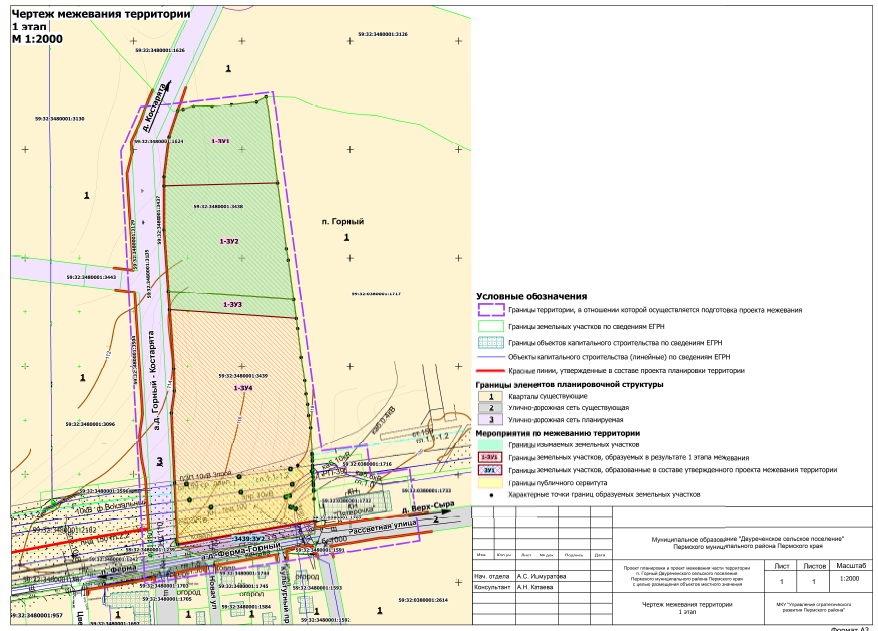 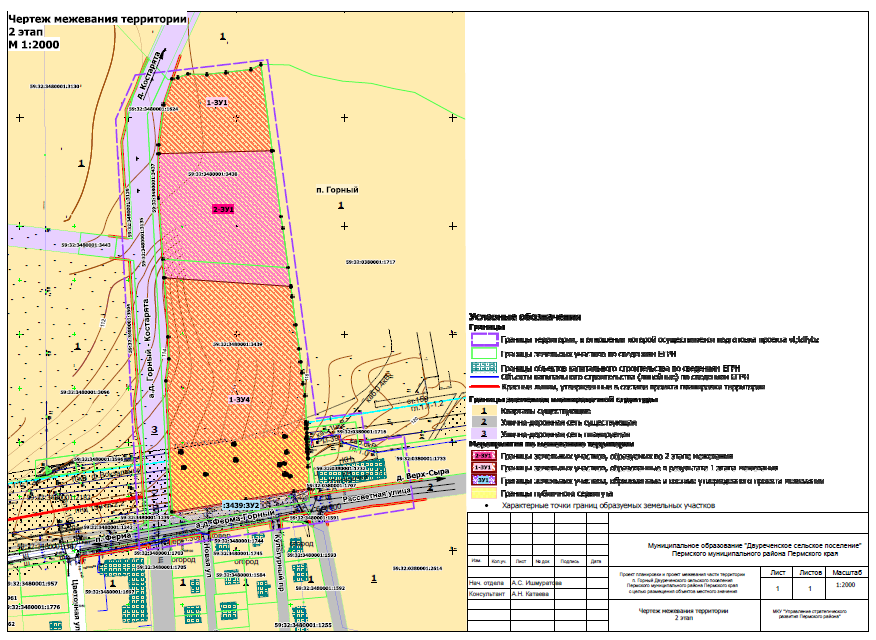 Проект планировки и проект межевания части территории п. Горный Двуреченского сельского поселения Пермского муниципального района Пермского края с целью размещения объектов местного значенияПРОЕКТ МЕЖЕВАНИЯ ТЕРРИТОРИИМатериалы по обоснованиюТом 4Шифр 05-62.20-2021Состав проектаМатериалы по обоснованию проекта межевания территорииИнформация о зонах с особыми условиями использования территорий представлена в Томе 2 «Материалы по обоснованию проекта планировки территории».Градостроительные регламенты, установленные для зоны «Зона делового, общественного и коммерческого назначения (О-1)»Виды разрешенного использования земельных участков и объектов капитального строительствТаблица 1Предельные размеры земельных участков и предельные параметры разрешенного строительства, реконструкции объектов капитального строительстваТаблица 2Перечень существующих земельных участковТаблица 3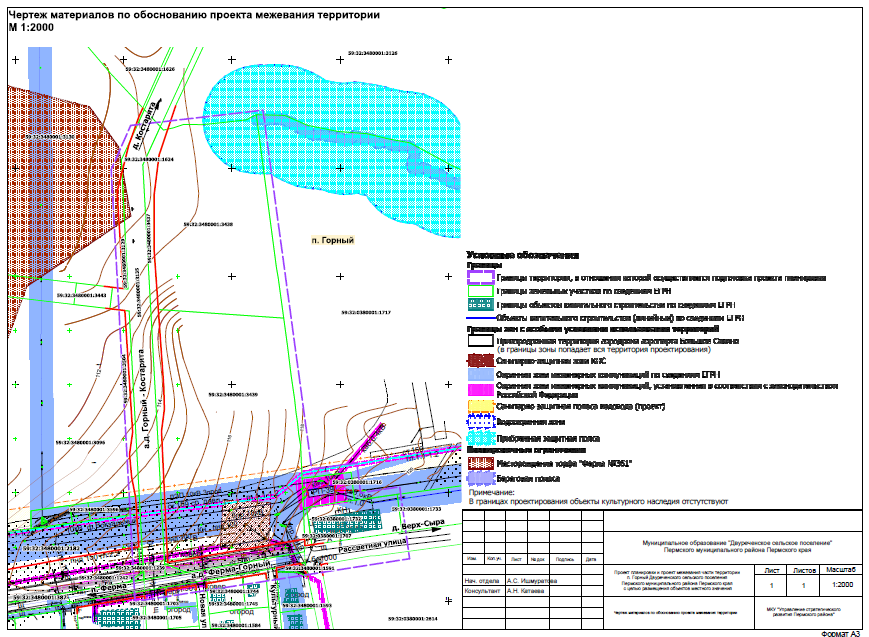 № п/п НаименованиеПРОЕКТ ПЛАНИРОВКИ ТЕРРИТОРИИПРОЕКТ ПЛАНИРОВКИ ТЕРРИТОРИИОсновная частьОсновная часть1Том 1. Основная часть проекта планировки территории2Чертеж планировки территории М 1:2000Материалы по обоснованиюМатериалы по обоснованию1Том 2. Материалы по обоснованию проекта планировки территории2Карта (фрагмент карты) планировочной структуры территорий поселения с отображением границ элементов планировочной структуры.М 1:50003Схема организации движения транспорта (включая транспорт общего пользования) и пешеходов. Схема организации улично-дорожной сетиМ 1:20004Схема, отображающая местоположение существующих объектов капитального строительства, в том числе линейных объектов, объектов, подлежащих сносу, объектов незавершенного строительства, а также проходы к водным объектам общего пользования и их береговым полосам. Схема границ зон с особыми условиями использования территории. Схема границ территорий объектов культурного наследияМ 1:2000ПРОЕКТ МЕЖЕВАНИЯ ТЕРРИТОРИИПРОЕКТ МЕЖЕВАНИЯ ТЕРРИТОРИИОсновная частьОсновная часть1Текстовая часть2Чертеж межевания территории М 1:2000Материалы по обоснованиюМатериалы по обоснованию1Текстовая часть2Чертеж материалов по обоснованию проекта межевания территорииМ 1:2000№НаименованиеПлощадь,га1231Зона планируемого размещения объекта капитального строительства местного значения (ФОК)0,702Зона планируемого размещения объекта капитального строительства местного значения (ДК)1,343Зона планируемого размещения объектов капитального строительства общественно-делового назначения.    2,644Зона планируемого размещения объектов улично-дорожной сети1,61№ПоказательПредельная высота зданий, строений, сооружений, мМинимальный отступ от границ земельных участков, мМаксимальный процент застройки в границах земельного участка, %Минимальная площадь земельного участка, кв. мМаксимальный размер земельного участка, гаФизкультурно-оздоровительный комплексФизкультурно-оздоровительный комплексФизкультурно-оздоровительный комплексФизкультурно-оздоровительный комплексФизкультурно-оздоровительный комплексФизкультурно-оздоровительный комплексФизкультурно-оздоровительный комплекс1по ПЗЗне подлежит установлению350не подлежит установлениюне подлежит установлению2по проектупо проектуне менее 31не более 50--объект культурно-досугового (клубного) типаобъект культурно-досугового (клубного) типаобъект культурно-досугового (клубного) типаобъект культурно-досугового (клубного) типаобъект культурно-досугового (клубного) типаобъект культурно-досугового (клубного) типаобъект культурно-досугового (клубного) типа1по ПЗЗ20350не подлежит установлениюне подлежит установлению2по проектуне более 20не менее 31не более 50--№Название улицыКатегория улицыШирина профиля в красных линиях, м12341ул. Рассветнаяосновная улица сельского поселения18,5-22,52Проектируемая а.д. Горный-Костарятаосновная улица сельского поселения26-34№Название объектаТип размещения стоянки относительно уровня землиТип стоянки автомобилей по длительности храненияВместимость, машиномест12345Физкультурно-оздоровительный комплексФизкультурно-оздоровительный комплексФизкультурно-оздоровительный комплексФизкультурно-оздоровительный комплексФизкультурно-оздоровительный комплекс1ПарковкаНаземнаяВременное хранение41Дом культурыДом культурыДом культурыДом культурыДом культуры2ПарковкаНаземнаяВременное хранение45№               Объект капитального строительстваПлощадь земельного участка, гаВместимостьВысота зданияЭтажность1ФОК0,70по проектупо проекту22ДК1,34по проектуне более 202ОчередьЭтапЭтапОчередь121231получение градостроительного плана на земельные участки;получение технических условий от ресурсоснабжающих организацийразработка проектной документации для строительства физкультурно-оздоровительного комплекса, дома культуры2прохождение государственной экспертизы;получение разрешения на строительство;проведение подготовительных работ для строительства;подвод инженерных коммуникаций к проектируемым объектамстроительство объектов;подключение к сетям инженерно-технического обеспечения;проведение работ по благоустройству территорий№XY1505527.342236206.972505507.652236197.973505496.282236198.54№XY1505153.702236384.682505163.962236457.233505166.032236471.88№XY1505135.012236388.462505141.762236427.733505142.012236433.674505147.632236475.03№ п/п НаименованиеПРОЕКТ ПЛАНИРОВКИ ТЕРРИТОРИИПРОЕКТ ПЛАНИРОВКИ ТЕРРИТОРИИОсновная частьОсновная часть1Том 1. Основная часть проекта планировки территории2Чертеж планировки территории М 1:2000Материалы по обоснованиюМатериалы по обоснованию1Том 2. Материалы по обоснованию проекта планировки территории2Карта (фрагмент карты) планировочной структуры территорий поселения с отображением границ элементов планировочной структурыМ 1:50003Схема организации движения транспорта (включая транспорт общего пользования) и пешеходов. Схема организации улично-дорожной сетиМ 1:20004Схема, отображающая местоположение существующих объектов капитального строительства, в том числе линейных объектов, объектов, подлежащих сносу, объектов незавершенного строительства, а также проходы к водным объектам общего пользования и их береговым полосам. Схема границ зон с особыми условиями использования территории. Схема границ территорий объектов культурного наследияМ 1:2000ПРОЕКТ МЕЖЕВАНИЯ ТЕРРИТОРИИПРОЕКТ МЕЖЕВАНИЯ ТЕРРИТОРИИОсновная частьОсновная часть1Текстовая часть2Чертеж межевания территории М 1:2000Материалы по обоснованиюМатериалы по обоснованию1Текстовая часть2Чертеж материалов по обоснованию проекта межевания территорииМ 1:2000№Наименование объектаХарактеристикаАдресКадастровый номер объекта/кадастровый номер участка1МагазинКаменное нежилое здание, 1 этаж. общая площадь-1028,3 кв.м.Пермский край, Пермский район, Двуреченское с/п, п. Горный, ул. Рассветная, д. 159:32:0000000:11397/59:32:0380001:1732№Наименование объектаХарактеристикаКадастровый номер1Газопровод среднего давленияПодземный, глубина заложения-1.1-1.3 м-2Воздушная линия электропередач0,4 кВ-3Водопроводподземный-4Канализацияподземная-5Газопроводподземный-6Кабель связивоздушный-7Электросетевой комплекс «Подстанция 110/10 кВ «Бахаревка» с линиями электропередачи и трансформаторными подстанциями-59:00:0000000:78568Воздушная линия электропередачи уличного освещения пешеходной дорожкиПротяженность-1920м59:32:0370003:19459сеть наружного водопроводаПротяженность-118м59:32:3480001:290510сеть наружного газопровода низкого давленияПротяженность-116м59:32:3480001:3095№КатегорияРасчетная скорость движения, км/чШирина полосы движенияЧисло полос движенияНаименьший радиус кривых в плане без учета виража, мНаибольший продольный уклон, %оШирина пешеходной части тротуара, м1Основная улица сельского поселения603,52-4220701,5-2,25№Наименование зоны с особыми условиями использования территорийУчетный номер1231Приаэродромная территория аэродрома аэропорта Большое Савино (в границы зоны попадает вся территория проектирования)59:32-6.5532ОХРАННАЯ ЗОНА ВЛ-10 КВ Ф.ТРАНЗИТ №259:32-6.9033Охранная зона газопровода среднего давления в п. Горный59:32-6.12494ОХРАННАЯ ЗОНА ВЛ-10 КВ Ф. ТРАНЗИТ №159:32-6.7755ОХРАННАЯ ЗОНА ВЛ-10кВ ф.Вокзальный59:32-6.7846ОХРАННАЯ ЗОНА КЛ 10 КВ Ф.ФОМИЧИ, КЛ 10 КВ Ф.ЛОБАНОВО, КЛ 10 КВ Ф.ФЕРМА-1, КЛ 10 КВ Ф.КОНЗАВОД, КЛ 10 КВ Ф.ГАРАЖ, КЛ 10 КВ Ф.ЖИЛЗОНА, КЛ 10 КВ Ф.ТРАНЗИТ №1, КЛ 10 КВ Ф.СХИ, КЛ 10 КВ Ф.ВОКЗАЛЬНЫЙ, КЛ 10 КВ Ф.ТРАНЗИТ №2, КЛ 10 КВ Ф.УСТИНОВО 59:32-6.13307ОХРАННАЯ ЗОНА ВЛ-10кВ ф.Гараж59:32-6.10148Охранная зона ВЛ 0.4 кВ от ТП 6206, ВЛ 0.4 кВ от ТП 6211, ВЛ 0,4 кВ от ТП6205, ВЛ 0,4 кВ от ТП 620259:32-6.4579ОХРАННАЯ ЗОНА ВЛ-10кВ ф.АВМ59:32-6.52410ОХРАННАЯ ЗОНА ВЛ 10 КВ Ф. ЗЕРНОТОК59:32-6.46711Охранная зона ВЛ-0,4кВ Коттеджи КТП-675259:32-6.266112Публичный сервитут в целях эксплуатации существующего линейного объекта ВЛ 10 кВ ф. Транзит №1, входящая в состав электросетевого комплекса «Подстанция 110/10 кВ «Бахаревка» комплекса» Подстанция 110/10 кВ «Бахаревка»59:32-6.302613ОХРАННАЯ ЗОНА КЛ-10КВ Ф.ТРАНЗИТ №8, КЛ-10КВ Ф.ТРАНЗИТ №9, КЛ-10КВ Ф.РХТ-1, КЛ-10КВ Ф.РХТ-2, КЛ-10КВ Ф.ВАСИЛЬЕВА-1, КЛ-10КВ Ф.ВАСИЛЬЕВА-2, КЛ-10КВ ЗАГОТЗЕРНО, КЛ-10КВ Ф.ФРОЛЫ, КЛ-10КВ Ф.АВМ, КЛ-10КВ Ф.ЗЕРНОТОК, КЛ-10КВ Ф.ВЛАДИМИРСКИЙ59:01-6.3265№               Объект капитального строительстваПлощадь земельного участка, гаВместимостьВысота зданияЭтажность1ФОК0,70по проектупо проекту22ДК1,34по проектуне более 202№Категория сельских улиц и дорогНазвание улицыРасчетная скорость движения, км/ч (1)Ширина полосы движения (1)Число полос движения (1)Ширина пешеходной части тротуара, м (1)Ширина профиля в красных линиях, мНаличие линий движений общественного пассажирского транспортаПешеходная доступность до остановочных пунктов, м (2)1а.д.V технической категории «Ферма-Горный», основная улица сельского поселенияул. РассветнаяСогласно проекту планировки территорииСогласно проекту планировки территорииСогласно проекту планировки территорииСогласно проекту планировки территорииСогласно проекту планировки территорииСогласно проекту планировки территорииСогласно проекту планировки территории2а.д. IV технической категории «Горный-Костарята»-Согласно проекту планировки территорииСогласно проекту планировки территорииСогласно проекту планировки территорииСогласно проекту планировки территорииСогласно проекту планировки территорииСогласно проекту планировки территорииСогласно проекту планировки территории№НаименованиеПлощадь,гаЗемельные участки, входящие в состав зоны1231Зона планируемого размещения объекта капитального строительства (ФОК)0,7059:32:3480001:34382Зона планируемого размещения объекта капитального строительства (ДК)1,3459:32:3480001:3438, 59:32:3480001:3439№Название улицыКатегория улицыШирина профиля в красных линиях, м12341ул. Рассветнаяосновная улица сельского поселения18,5-22,52Проектируемая а.д. «Горный-Костарята»основная улица сельского поселения26-34Наименование слояТип геометрииАтрибутивный составТип данныхПодписиТочкаНаименованиеТекстовый (255)ПодписиТочкаУгол поворотаТекстовый (70)ПодписиТочкаПримечаниеТекстовый (70)Объекты водоотведенияТочкаВид объектаВыбор значения:Решетка сточнаяКолодец дренажного трубопроводаКолодец канализацииКолодец ливневой канализацииКолодец разрушенный, замощенныйКолодецКолодец смотровойОбъекты водоотведенияТочкаНаименованиеТекстовый (255)ПримечаниеТекстовый (70)Объекты водоснабженияТочкаНаименование:Текстовый (255)Объекты водоснабженияТочкаОтметка кольца люкаТекстовый (500)Объекты водоснабженияТочкаОтметка дна колодцаТекстовый (70)Объекты водоснабженияТочкаТип водораспределительного устройства (водопровод)Выбор значения:Сооружение подпорно-регулирующееВодовыпуск с заслонкойВодовыпуск трубчатыйУстройство шахтноеОбъекты водоснабженияТочкаПримечаниеТекстовый (70)Объекты газоснабжения (точечные)ТочкаВид объектаВыбор значения:Колодец (смотровой)Контрольно-измерительный пунктЗаглушкаГазопровод сбросной ("свеча")Газорегуляторный пункт (ГРП)Информационная табличкаПереход (диаметра, материала)Кран шаровый в подземном исполненииКран шаровый в надземном исполненииКонденсатосборникКоверГазораспределительная станция (ГРС)Колодец газопроводаСтолбОбъекты газоснабжения (точечные)ТочкаНаименованиеТекстовый (255)Объекты газоснабжения (точечные)ТочкаПримечаниеТекстовый (70)Объекты теплоснабженияТочкаВид объектаВыбор значения:Центральный тепловой пункт (ЦТП)Индивидуальный тепловой пункт (ИТП)КотельнаяТепловая перекачивающая насосная станция (ТПНС)Колодец смотровойКолодец теплосетиОбъекты теплоснабженияТочкаНаименованиеТекстовый (255)Объекты теплоснабженияТочкаПримечаниеТекстовый (70)Объекты транспортной инфраструктуры (точечные)ТочкаВид объектаВыбор значения:ПереездШлагбаум одностороннийШлагбаум двустороннийВорота габаритныеСемафорСемафор на мостике двупорномСемафор на мостике консольномСветофор мачтовыйСветофор карликовыйСветофор подвеснойЗнак вдоль железнодорожных путейСтрелка переводнаяКонец рельсового путиБензоколонкаБудка регулировщиков движенияСветофорУказатель дорогЗнак дорожныйЗнак километровыйМаякОгонь береговойЗнак километрового пикетажаЗнак береговой сигнализацииПост водомерный, футштокЯкорная стоянка, остановочный пунктОстановка транспортаОбъекты транспортной инфраструктуры (точечные)ТочкаНаименованиеТекстовый (255)Объекты транспортной инфраструктуры (точечные)ТочкаОписаниеТекстовый (500)Объекты транспортной инфраструктуры (точечные)ТочкаПримечаниеТекстовый (70)Объекты электроснабженияТочкаВид объектаВыбор значения:Трансформаторная подстанцияФонарьФонарь двойнойВставка постоянного токаПереключательный пунктПодстанция (ПС)Колодец смотровойКолодец электрокабельныйОпораШкаф управленияПрожекторПрожектор карликовыйПереход от воздушной ЛЭП к подземнойМолниеотводОбъекты электроснабженияТочкаНаименованиеТекстовый (255)Объекты электроснабженияТочкаОписаниеТекстовый (500)Объекты электроснабженияТочкаНапряжение, кВтВыбор значения:11508007505004003302201103510 (6)0,4Объекты электроснабженияТочкаПримечаниеТекстовый (70)Топография (точечная)ТочкаВид объектаВыбор значения:Пункт ГГСПункт ГССТочка плановой сети долговременного закрепленияТочка плановой сети временного закрепленияПункт ориентирныйЗнак нивелирный (репер)Отметка высотыОтметка высоты головки рельсаПункт астрономическийОтметка высоты 1 этаж, цоколь, фундаментУрез водыТруба дымоходнаяОпора трубопроводаСтолб деревянныйСтолб железобетонныйСтолб металлическийФерма деревяннаяФерма железобетоннаяФерма металлическаяСтолб фермовыйСтолб с консолямиОттяжка столба, трубы, вышки
Скважина буроваяТруба заводскаяЗнак береговой сигнализацииСкульптураПамятникТумба афишнаяМогила отдельнаяФонтанТопография (точечная)ТочкаНаименованиеТекстовый (255)Топография (точечная)ТочкаПодписьТекстовый (500)Топография (точечная)ТочкаМатериалВыбор значения:БетонЖелезобетонМеталлКаменьДеревоКирпичАсбестоцементСтеклобетонСтеклометаллГрунтСтальБетонно-землянойИскусственные и естественные каменные материалыКерамикаПластикПолиэтиленСаманСтеклоЧугунТопография (точечная)ТочкаПримечаниеТекстовый (70)ГазопроводыЛиния, мультилинияВид объектаВыбор значения:Газопровод прочийГазопровод распределительныйГазопровод высокого давленияГазопровод среднего давленияГазопровод низкого давленияГазопроводыЛиния, мультилинияСпособ прокладкиВыбор значения:ПодводныйНаземныйПодземныйВоздушныйГазопроводыЛиния, мультилинияГлубина заложения труб, мТекстовый (70)ГазопроводыЛиния, мультилинияКоличество трубЦелое (Integer)ГазопроводыЛиния, мультилинияМатериалВыбор значения:БетонЖелезобетонМеталлКаменьДеревоКирпичАсбестоцементСтеклобетонСтеклометаллГрунтСтальБетонно-землянойИскусственные и естественные каменные материалыКерамикаПластикПолиэтиленСаманСтеклоЧугунГазопроводыЛиния, мультилинияДиаметр, ммТекстовый (70)ГазопроводыЛиния, мультилинияПримечаниеТекстовый (70)ВодопроводЛиния, мультилинияСпособ прокладкиВыбор значения:ПодводныйНаземныйПодземныйВоздушныйВодопроводЛиния, мультилинияНаименованиеТекстовый (70)ВодопроводЛиния, мультилинияГлубина заложения труб, мТекстовый (70)ВодопроводЛиния, мультилинияОтметка землиТекстовый (500)ВодопроводЛиния, мультилинияКоличество трубЦелое (Integer)ВодопроводЛиния, мультилинияМатериалВыбор значения:БетонЖелезобетонМеталлКаменьДеревоКирпичАсбестоцементСтеклобетонСтеклометаллГрунтСтальБетонно-землянойИскусственные и естественные каменные материалыКерамикаПластикПолиэтиленСаманСтеклоЧугунВодопроводЛиния, мультилинияДиаметр, ммТекстовый (70)ВодопроводЛиния, мультилинияТип водораспределительного устройства (водопровод)Выбор значения:Сооружение подпорно-регулирующееВодовыпуск с заслонкойВодовыпуск трубчатыйУстройство шахтноеВодопроводЛиния, мультилинияПримечаниеТекстовый (225)Сети связиЛиния, мультилинияНаименованиеТекстовый (225)Сети связиЛиния, мультилинияТип территорииВыбор значения:ЗастроеннаяНезастроеннаяСети связиЛиния, мультилинияКоличество проводовЦелое (Integer)Сети связиЛиния, мультилинияСпособ прокладкиВыбор значения:ПодводныйНаземныйПодземныйВоздушныйСети связиЛиния, мультилинияГлубина (высота) прокладкиТекстовый (70)Сети связиЛиния, мультилинияПримечаниеТекстовый (70)Линии электропередачиЛиния, мультилинияВид объектаВыбор значения:ЛЭП высокого напряженияЛЭП низкого напряженияЛинии электропередачиЛиния, мультилинияНапряжение, кВтВыбор значения:11508007505004003302201103510 (6)0,4Линии электропередачиЛиния, мультилинияНаименованиеТекстовый (225)Линии электропередачиЛиния, мультилинияТип территорииВыбор значения:ЗастроеннаяНезастроеннаяЛинии электропередачиЛиния, мультилинияКоличество проводовЦелое (Integer)Линии электропередачиЛиния, мультилинияСпособ прокладкиВыбор значения:ПодводныйНаземныйПодземныйВоздушныйЛинии электропередачиЛиния, мультилинияГлубина (высота) прокладкиТекстовый (70)Линии электропередачиЛиния, мультилинияПримечаниеТекстовый (70)Сети теплоснабженияЛиния, мультилинияВид объектаВыбор значения:Горячее водоснабжениеОтоплениеСети теплоснабженияЛиния, мультилинияНаименованиеТекстовый (225)Сети теплоснабженияЛиния, мультилинияГлубина заложения труб, мТекстовый (70)Сети теплоснабженияЛиния, мультилинияКоличество трубЦелое (Integer)Сети теплоснабженияЛиния, мультилинияСпособ прокладкиВыбор значения:ПодводныйНаземныйПодземныйВоздушныйСети теплоснабженияЛиния, мультилинияМатериалВыбор значения:БетонЖелезобетонМеталлКаменьДеревоКирпичАсбестоцементСтеклобетонСтеклометаллГрунтСтальБетонно-землянойИскусственные и естественные каменные материалыКерамикаПластикПолиэтиленСаманСтеклоЧугунСети теплоснабженияЛиния, мультилинияДиаметр, ммТекстовый (70)Сети теплоснабженияЛиния, мультилинияПримечаниеТекстовый (70)Сети водоотведенияЛиния, мультилинияВид объектаВыбор значения:Канализация магистральнаяКанализация прочаяКанализация хозяйственно-бытоваяКанализация промышленнаяКанализация ливневаяДренажТруба под дорогойСети водоотведенияЛиния, мультилинияНаименованиеТекстовый (225)Сети водоотведенияЛиния, мультилинияГлубина заложения труб, мТекстовый (70)Сети водоотведенияЛиния, мультилинияКоличество трубЦелое (Integer)Сети водоотведенияЛиния, мультилинияСпособ прокладкиВыбор значения:ПодводныйНаземныйПодземныйВоздушныйСети водоотведенияЛиния, мультилинияМатериалВыбор значения:БетонЖелезобетонМеталлКаменьДеревоКирпичАсбестоцементСтеклобетонСтеклометаллГрунтСтальБетонно-землянойИскусственные и естественные каменные материалыКерамикаПластикПолиэтиленСаманСтеклоЧугунСети водоотведенияЛиния, мультилинияДиаметр, ммТекстовый (70)Сети водоотведенияЛиния, мультилинияПримечаниеТекстовый (70)Трубопроводы прочиеЛиния, мультилинияВид объектаВыбор значения:ВоздухопроводАммиакопроводАцетиленопроводБензопроводЗолотопроводМазутопроводМатериалопроводПаропроводПродуктопровод сыпучих веществШлакопроводЩелочепроводЭтиленопроводТрубопроводы прочиеЛиния, мультилинияНаименованиеТекстовый (225)Трубопроводы прочиеЛиния, мультилинияГлубина заложения труб, мТекстовый (70)Трубопроводы прочиеЛиния, мультилинияКоличество трубЦелое (Integer)Трубопроводы прочиеЛиния, мультилинияСпособ прокладкиВыбор значения:ПодводныйНаземныйПодземныйВоздушныйТрубопроводы прочиеЛиния, мультилинияМатериалВыбор значения:БетонЖелезобетонМеталлКаменьДеревоКирпичАсбестоцементСтеклобетонСтеклометаллГрунтСтальБетонно-землянойИскусственные и естественные каменные материалыКерамикаПластикПолиэтиленСаманСтеклоЧугунТрубопроводы прочиеЛиния, мультилинияДиаметр, ммТекстовый (70)Трубопроводы прочиеЛиния, мультилинияПримечаниеТекстовый (70)Элементы зданийЛиния, мультилинияОписаниеТекстовый (500)Элементы зданийЛиния, мультилинияПримечаниеТекстовый (70)Топография (линейная)Линия, мультилинияВид объектаВыбор значения:БордюрШлагбаумДорожный указательОпорная оттяжкаГраница городаГраница АОГраница микрорайонаГоризонталь вспомогательнаяГоризонталь основнаяГоризонталь дополнительнаяГоризонталь утолщеннаяАрка на дорогеДоска мемориальнаяСтенка подпорная каменнаяСтенка подпорная деревяннаяТопография (линейная)Линия, мультилинияНаименованиеТекстовый (225)Топография (линейная)Линия, мультилинияПодписьТекстовый (500)Топография (линейная)Линия, мультилинияМатериалВыбор значения:БетонЖелезобетонМеталлКаменьДеревоКирпичАсбестоцементСтеклобетонСтеклометаллГрунтСтальБетонно-землянойИскусственные и естественные каменные материалыКерамикаПластикПолиэтиленСаманСтеклоЧугунТопография (линейная)Линия, мультилинияПримечаниеТекстовый (70)Футляры водопроводаЛиния, мультилинияНаименованиеТекстовый (225)Футляры водопроводаЛиния, мультилинияМатериалВыбор значения:БетонЖелезобетонМеталлКаменьДеревоКирпичАсбестоцементСтеклобетонСтеклометаллГрунтСтальБетонно-землянойИскусственные и естественные каменные материалыКерамикаПластикПолиэтиленСаманСтеклоЧугунФутляры водопроводаЛиния, мультилинияДиаметр, ммТекстовый (70)Футляры водопроводаЛиния, мультилинияПримечаниеТекстовый (70)Футляры газопроводаЛиния, мультилинияНаименованиеТекстовый (225)Футляры газопроводаЛиния, мультилинияМатериалВыбор значения:БетонЖелезобетонМеталлКаменьДеревоКирпичАсбестоцементСтеклобетонСтеклометаллГрунтСтальБетонно-землянойИскусственные и естественные каменные материалыКерамикаПластикПолиэтиленСаманСтеклоЧугунФутляры газопроводаЛиния, мультилинияДиаметр, ммТекстовый (70)Футляры газопроводаЛиния, мультилинияПримечаниеТекстовый (70)Футляры канализацииЛиния, мультилинияНаименованиеТекстовый (225)Футляры канализацииЛиния, мультилинияМатериалВыбор значения:БетонЖелезобетонМеталлКаменьДеревоКирпичАсбестоцементСтеклобетонСтеклометаллГрунтСтальБетонно-землянойИскусственные и естественные каменные материалыКерамикаПластикПолиэтиленСаманСтеклоЧугунФутляры канализацииЛиния, мультилинияДиаметр, ммТекстовый (70)Футляры канализацииЛиния, мультилинияПримечаниеТекстовый (70)Футляры линий связиЛиния, мультилинияНаименованиеТекстовый (225)Футляры линий связиЛиния, мультилинияМатериалВыбор значения:БетонЖелезобетонМеталлКаменьДеревоКирпичАсбестоцементСтеклобетонСтеклометаллГрунтСтальБетонно-землянойИскусственные и естественные каменные материалыКерамикаПластикПолиэтиленСаманСтеклоЧугунФутляры линий связиЛиния, мультилинияДиаметр, ммТекстовый (70)Футляры линий связиЛиния, мультилинияПримечаниеТекстовый (70)Футляры сетей теплоснабженияЛиния, мультилинияНаименованиеТекстовый (225)Футляры сетей теплоснабженияЛиния, мультилинияМатериалВыбор значения:БетонЖелезобетонМеталлКаменьДеревоКирпичАсбестоцементСтеклобетонСтеклометаллГрунтСтальБетонно-землянойИскусственные и естественные каменные материалыКерамикаПластикПолиэтиленСаманСтеклоЧугунФутляры сетей теплоснабженияЛиния, мультилинияДиаметр, ммТекстовый (70)Футляры сетей теплоснабженияЛиния, мультилинияПримечаниеТекстовый (70)Футляры линий электропередачиЛиния, мультилинияНаименованиеТекстовый (225)Футляры линий электропередачиЛиния, мультилинияМатериалВыбор значения:БетонЖелезобетонМеталлКаменьДеревоКирпичАсбестоцементСтеклобетонСтеклометаллГрунтСтальБетонно-землянойИскусственные и естественные каменные материалыКерамикаПластикПолиэтиленСаманСтеклоЧугунФутляры линий электропередачиЛиния, мультилинияДиаметр, ммТекстовый (70)Футляры линий электропередачиЛиния, мультилинияПримечаниеТекстовый (70)Железнодорожный путьЛиния, мультилинияВид объектаВыбор значения:Железная дорогаЖелезная дорога монорельсоваяЖелезная дорога узкоколейнаяПути станционныеЖелезнодорожный путьЛиния, мультилинияНаименованиеТекстовый (225)Железнодорожный путьЛиния, мультилинияСостояниеВыбор значения:СтроящийсяСуществующийРазобранныйЖелезнодорожный путьЛиния, мультилинияШирина колеиТекстовый (70)Железнодорожный путьЛиния, мультилинияПримечаниеТекстовый (70)Трамвайные путиЛиния, мультилинияНаименованиеТекстовый (225)Трамвайные путиЛиния, мультилинияСостояниеВыбор значения:СтроящийсяСуществующийРазобранныйТрамвайные путиЛиния, мультилинияШирина колеиТекстовый (70)Трамвайные путиЛиния, мультилинияПримечаниеТекстовый (70)ЗданияПолигон, мультиполигонВид объектаВыбор значения:Автобусная станцияАвтовокзалАвтомобильные весыАвторемонтная мастерскаяАвторемонтный заводАвтотранспортная колоннаАвтотранспортное предприятиеАдминистративное зданиеАвтозаправочная станцияАлебастровый заводАмбулаторияАнгарАэродромАэропортБаракБассейнБетонный заводБиблиотекаБиологическая станцияБлокпостБлок-секция БольницаБумажная фабрикаВагонное депоВагоноремонтный заводВетеринарный пунктВодная станцияВодозаборВодокачкаВодонагнетательная установкаВодонапорная башняВодоотводВодопроводная станцияВокзалГазовый заводГазокомпрессорная станцияГаражГеологическая расчисткаГидрометеорологическая станцияГидронаблюдательный постГидроэлектростанцияГипсовый заводГипсовый карьерГлинозёмный заводГончарный заводГоспитальГостиницаГрадирняДеревообрабатывающий заводДетский домДетский садДиспетчерскаяДом КультурыДом ОтдыхаДомостроительный завод, комбинатДровяной складЖБИ заводЖивотноводческая фермаЖилой домЗемлянкаЗерноводческий совхозЗерносушилкаЗимникИнститутКазармаКазармы железнодорожныеКаменный столбКаучуковый заводКинотеатрКирпичный заводКожевенный заводКоллекторКомбикормовый заводКомбинатКомпрессорная станцияКондитерская фабрикаКонсервный завод, комбинатКонтрольно-распределительный пунктКотельнаяКППКрупяной заводКурортЛакокрасочный заводЛесника домЛесничествоЛесозащитная станцияЛесопильный заводЛесоучастокЛечебницаМагазинМакаронная фабрикаМаслобойный заводМаслодельный заводМаслохранилищеМастерскаяМашинно-животноводческая станцияМашинно-мелиоративная станцияМашинно-тракторная мастерскаяМашиностроительный заводМебельная фабрикаМельницаМеталлообрабатывающий заводМетеорологическая станцияМеховая фабрикаМолочно-товарная фермаМолочный заводМонастырьМТСМукомольная фабрикаМусороулавливающее устройствоМыловаренный заводМясной промышленности заводМясной промышленности комбинатНаблюдательная вышкаНагнетательная установкаНасосная станцияНефтедобыча складНефтеперерабатывающий заводНефтесборный пунктНефтехранилищеНефтяная ямаОбгонный пунктОбогатительная фабрикаОбсерваторияОбувная фабрикаОвощехранилищеОвце-товарная фермаОвчинно-шубная фабрикаОгнеупорных изделий заводОпорный пункт милицииОранжереяОстановочный пунктОхотничья избаОчистные сооруженияПарфюмерно-косметическая фабрикаПаромПасекаПередвижная механизированная колоннаПивоваренный заводПионерский лагерьПищевой промышленности заводПищевых концентратов заводПластических масс заводПограничная заставаПограничная комендатураПодсобное хозяйствоПожарная вышка, пожарное депо
Полевой станПолиграфический комбинат, фабрикаПоликлиникаПоселковый СоветПост ГАИПроволочный заводПрожекторная вышкаПрядильная фабрикаПтицетоварная фермаПунктПутевой постРадиостанцияРаспределительный пунктРегуляторРезиновых изделий заводРемонтно-строительное управлениеРемонтно-техническая мастерскаяРемонтно-техническая станцияРемонтный заводРыбный заводРыбозащитное устройствоРыбоконсервный комбинатРынокСанаторийСахарный заводСветооптическая системаСвинотоварная фермаСельхозтехника (отделение)СигнализацияСилосная башняСклад ГСМСкладСкотный дворСкотомогильникСортировочная станцияСпирто-водочный завод, спиртовойСпичечная фабрикаСпортивная вышкаСпортивная площадкаСтадионСтановище, стойбищеСтанцияСтанция перекачкиСтекольный заводСторожевая вышкаСтрелочный постСтроительно-монтажное управлениеСтроительное управление, участокСтроительных материалов заводСудоремонтный заводСудостроительный заводСушильняТекстильная фабрикаТекстильный комбинатТелевидениеТелетайпТелефонТеплицаТехникумТкацкая фабрикаТоварная станцияТоварный паркТолевый заводТрикотажная фабрикаТуристическая базаТЭЦУкреплениеУсилительный пунктУчебное хозяйствоФанерный заводФермаФундаментХимико-фармацевтический заводХимический заводХлебный комбинатХолодильникХромовый рудникЦементный заводЦинковый рудникЧайная фабрикаЧерепичный заводШвейная фабрикаШколаЭлеваторЭлектростанцияЗданияПолигон, мультиполигонТип зданияВыбор значения:ЖилоеНежилоеОбщественноеЗданияПолигон, мультиполигонНаименованиеТекстовый (225)ЗданияПолигон, мультиполигонСостояниеВыбор значения:ДействующийСтроящийсяРазрушенныйПолуразрушенныйЗданияПолигон, мультиполигонМатериалВыбор значения:БетонЖелезобетонМеталлКаменьДеревоКирпичАсбестоцементСтеклобетонСтеклометаллГрунтСтальБетонно-землянойИскусственные и естественные каменные материалыКерамикаПластикПолиэтиленСаманСтеклоЧугунЗданияПолигон, мультиполигонЭтажностьЦелое (Integer)ЗданияПолигон, мультиполигонУлицаТекстовый (225)ЗданияПолигон, мультиполигонНомер домаТекстовый (70)ЗданияПолигон, мультиполигонНомер корпуса (строения)Текстовый (70)ЗданияПолигон, мультиполигонВысота зданияЦелое (Integer)ЗданияПолигон, мультиполигонОсобенности конструкцииВыбор значения:с памятникомс выдающейся частьюс подземной частьюс колоннами вместо части строенияс колоннами вместо всего первого этажас аркойсо ступенямивисячийна фундаментес капитальными опорамиоткрытыйкрытыйна общем основаниина раздельном основаниина одной опорена нескольких опорахЗданияПолигон, мультиполигонПримечаниеТекстовый (70)Гидрография (линейная)Линия, мультилинияВид объектаВыбор значения:РекаРучейРучей пересыхающийГраница разливаРучей пропадающийБродШирина рекиХарактеристика канавыНаправление теченияГидрография (линейная)Линия, мультилинияНаименованиеТекстовый (70)Гидрография (линейная)Линия, мультилинияПодписьТекстовый (500)Гидрография (линейная)Линия, мультилинияПримечаниеТекстовый (70)Рельеф (растительность)ТочкаВид объектаВыбор значения:ЯмаКурганБугорВоронка карстоваяДерево отдельностоящееКуст отдельныйКустарник отдельная группаКустарник зарослиКустарник колючийКустарник колючий зарослиПолукустарникКустарничекРедколесье высокоеРедколесье угнетенноеРедкая поросльКриволесьеБуреломСухостойВырубкаОсокаКамышЛишайникЧигирьГазонРельеф (растительность)ТочкаВид растительностиВыбор значения:ХвойныйЛиственныйСмешанныйШироколиственныйМелколиственныйДекоративныйТехнические культурыДревесныйКустарниковыйТравянойРельеф (растительность)ТочкаНаименованиеТекстовый (225)Рельеф (растительность)ТочкаПримечаниеТекстовый (70)ОгражденияЛиния, мультилинияВид объектаВыбор значения:Ограда каменнаяОграда металлическая высотой более 1 мОграда металлическая высотой менее 1 мЗабор деревянный сплошнойЗабор деревянный решетчатыйЗабор деревянный с капитальными опорамиОграждение из колючей проволокиОграждение из гладкой проволокиОграждение из проволочной сеткиИзгороди, плетни, трельяжиОгражденияЛиния, мультилинияМатериалВыбор значения:БетонЖелезобетонМеталлКаменьДеревоКирпичАсбестоцементСтеклобетонСтеклометаллГрунтСтальБетонно-землянойИскусственные и естественные каменные материалыКерамикаПластикПолиэтиленСаманСтеклоЧугунОгражденияЛиния, мультилинияВысотная характеристикаВыбор значения:менее 1 м1 м и болееменее 4 м4 м и болееОгражденияЛиния, мультилинияПримечаниеТекстовый (70)Рельеф (линейные)Линия, мультилинияВид объектаВыбор значения:ОбрывБерег обрывистый без пляжаОткос неукрепленныйНасыпь неукрепленнаяВыемка неукрепленнаяКарьерОткос укрепленныйНасыпь укрепленнаяВыемка укрепленнаяВаликУступ задернованныйПромоиныПолоса древесных насажденийРельеф (линейные)Линия, мультилинияНаименованиеТекстовый (225)Рельеф (линейные)Линия, мультилинияАбсолютная высотаТекстовый (70)Рельеф (линейные)Линия, мультилинияГлубина (высота)Текстовый (70)Рельеф (линейные)Линия, мультилинияПримечаниеТекстовый (70)Объекты газоснабжения (площадные)Полигон, мультиполигонВид объектаВыбор значения:Газорегуляторный пункт (ГРП)Контрольно-распределительный пунктГрупповая резервуарная установкаШкафный регуляторный пункт (ШРП)Газораспределительная станция (ГРС)Объекты газоснабжения (площадные)Полигон, мультиполигонНаименованиеТекстовый (225)Объекты газоснабжения (площадные)Полигон, мультиполигонПримечаниеТекстовый (70)Объекты теплоснабжения (площадные)Полигон, мультиполигонНаименованиеТекстовый (225)Объекты теплоснабжения (площадные)Полигон, мультиполигонОписаниеТекстовый (500)Объекты теплоснабжения (площадные)Полигон, мультиполигонПримечаниеТекстовый (70)Объекты электроснабжения (площадные)Полигон, мультиполигонНомерТекстовый (70)Объекты электроснабжения (площадные)Полигон, мультиполигонНаименованиеТекстовый (70)Объекты электроснабжения (площадные)Полигон, мультиполигонМестоположениеТекстовый (500)Объекты электроснабжения (площадные)Полигон, мультиполигонПлощадьВещественный (Double)Объекты электроснабжения (площадные)Полигон, мультиполигонПримечаниеТекстовый (70)Сооружения прочих инженерных сетейПолигон, мультиполигонНаименованиеТекстовый (225)Сооружения прочих инженерных сетейПолигон, мультиполигонОписаниеТекстовый (500)Сооружения прочих инженерных сетейПолигон, мультиполигонПримечаниеТекстовый (70)Планово-высотное обоснованиеТочкаОтметки землиТекстовый (500)Планово-высотное обоснованиеТочкаОтметка (прочие)Текстовый (70)Планово-высотное обоснованиеТочкаПримечаниеТекстовый (70)Осевые улицЛиния, мультилинияНаименование лицыТекстовый (225)Осевые улицЛиния, мультилинияПредыдущее названиеТекстовый (225)Осевые улицЛиния, мультилинияНормативно правовой актТекстовый (225)Осевые улицЛиния, мультилинияПримечаниеТекстовый (70)Дороги, мосты (линейные)Линия, мультилинияМатериалВыбор значения:Без покрытияАсфальтБетонЦементобетонБулыжникБрусчаткаГравийГрунтПесокЩебеньКамень колотыйШлакДеревоДернЗемляБетонная плиткаЖелезобетонная плиткаМраморная плиткаКаменная наброскаКаменное мощениеДеревянное мощениеМеталлКаучукЛедБитумоминеральная смесьКомбинированный материалДороги, мосты (линейные)Линия, мультилинияОписаниеТекстовый (500)Дороги, мосты (линейные)Линия, мультилинияУлицаТекстовый (225)Дороги, мосты (линейные)Линия, мультилинияПримечаниеТекстовый (225)Дороги, мосты (площадные)Полигон, мультиполигонВид объектаВыбор значения:ДорогиТротуарыПроезжие частиПешеходные дорожкиПлощадки с покрытиемПерекресткиМосты, путепроводыДороги, мосты (площадные)Полигон, мультиполигонМатериалВыбор значения:Без покрытияАсфальтБетонЦементобетонБулыжникБрусчаткаГравийГрунтПесокЩебеньКамень колотыйШлакДеревоДернЗемляБетонная плиткаЖелезобетонная плиткаМраморная плиткаКаменная наброскаКаменное мощениеДеревянное мощениеМеталлКаучукЛедБитумоминеральная смесьКомбинированный материалДороги, мосты (площадные)Полигон, мультиполигонУлицаТекстовый (225)Дороги, мосты (площадные)Полигон, мультиполигонПримечаниеТекстовый (225)Топография (площадная)Полигон, мультиполигонВид объектаВыбор значения:НавесОстановочный комплексКиоскТеплицаПогребОвощехранилищеОбочинаКоробБакОпора мостаТеррасаТрансформаторная будкаКамера наземнаяСооружениеСкотомогильникБак подземныйЛоджияПерекрытиеКамера подземнаяПлощадка строительнаяСвалкаСклад открытыйКомплексные объектыФундамент огражденийТопография (площадная)Полигон, мультиполигонНаименованиеТекстовый (225)Топография (площадная)Полигон, мультиполигонОписаниеТекстовый (500)Топография (площадная)Полигон, мультиполигонМатериалВыбор значения:БетонЖелезобетонМеталлКаменьДеревоКирпичАсбестоцементСтеклобетонСтеклометаллГрунтСтальБетонно-землянойИскусственные и естественные каменные материалыКерамикаПластикПолиэтиленСаманСтеклоЧугунТопография (площадная)Полигон, мультиполигонПримечаниеТекстовый (70)Гидрография (площадная)Полигон, мультиполигонВид объектаВыбор значения:РекаОзероКанаваКаналРека с непостоянным берегомОзеро с непостоянным берегомКанава с непостоянным берегомКанал с непостоянным берегомОтмельПроходимое болотоНепроходимое болотоГидрография (площадная)Полигон, мультиполигонНаименованиеТекстовый (70)Гидрография (площадная)Полигон, мультиполигонПодписьТекстовый (500)Гидрография (площадная)Полигон, мультиполигонПримечаниеТекстовый (70)Рельеф (площадные)Полигон, мультиполигонВид объектаВыбор значения:ОбрывБерег обрывистый без пляжаОткос неукрепленныйНасыпь неукрепленнаяВыемка неукрепленнаяКарьерОткос укрепленныйНасыпь укрепленнаяВыемка укрепленнаяВаликУступ задернованныйПромоиныПолоса древесных насажденийРельеф (площадные)Полигон, мультиполигонНаименованиеТекстовый (225)Рельеф (площадные)Полигон, мультиполигонАбсолютная высотаТекстовый (70)Рельеф (площадные)Полигон, мультиполигонГлубина (высота)Текстовый (70)Рельеф (площадные)Полигон, мультиполигонПримечаниеТекстовый (70)№ п/п НаименованиеПРОЕКТ ПЛАНИРОВКИ ТЕРРИТОРИИПРОЕКТ ПЛАНИРОВКИ ТЕРРИТОРИИОсновная частьОсновная часть1Том 1. Основная часть проекта планировки территории2Чертеж планировки территории М 1:2000Материалы по обоснованиюМатериалы по обоснованию1Том 2. Материалы по обоснованию проекта планировки территории2Карта (фрагмент карты) планировочной структуры территорий поселения с отображением границ элементов планировочной структурыМ 1:50003Схема организации движения транспорта (включая транспорт общего пользования) и пешеходов. Схема организации улично-дорожной сетиМ 1:20004Схема, отображающая местоположение существующих объектов капитального строительства, в том числе линейных объектов, объектов, подлежащих сносу, объектов незавершенного строительства, а также проходы к водным объектам общего пользования и их береговым полосам. Схема границ зон с особыми условиями использования территории. Схема границ территорий объектов культурного наследияМ 1:2000ПРОЕКТ МЕЖЕВАНИЯ ТЕРРИТОРИИПРОЕКТ МЕЖЕВАНИЯ ТЕРРИТОРИИОсновная частьОсновная часть1Текстовая часть2Чертеж межевания территории М 1:2000Материалы по обоснованиюМатериалы по обоснованию1Текстовая часть2Чертеж материалов по обоснованию проекта межевания территорииМ 1:2000№ на чертежеЭтап межеванияАдрес земельного участкаВид разрешенного использования земельного участкаПлощадь земельного участка по проекту, кв. мСпособ образования1-ЗУ11Пермский край, Пермский район, Двуреченское с/п, п. ГорныйСпорт(5.1)7000путем раздела земельного участка с кадастровым номером 59:32:3480001:34381-ЗУ21Пермский край, Пермский район, Двуреченское с/п, п. ГорныйКультурное развитие (3.6)11387путем раздела земельного участка с кадастровым номером 59:32:3480001:34381-ЗУ31Пермский край, Пермский район, Двуреченское с/п, п. ГорныйКультурное развитие (3.6)2000путем раздела земельного участка с кадастровым номером 59:32:3480001:3439(земельный участок предусмотрен к изъятию)1-ЗУ41Пермский край, Пермский район, Двуреченское с/п, п. ГорныйБлокированная жилая застройка(2.3)24975путем раздела земельного участка с кадастровым номером 59:32:3480001:34392-ЗУ12Пермский край, Пермский район, Двуреченское с/п, п. ГорныйКультурное развитие (3.6)13388путем объединения земельных участков 1-ЗУ2, 1-ЗУ3, образованных в 1 этапе межевания территорииУсловный номер на чертеже межевания/ кадастровый номерВид разрешенного использования земельный участокПлощадь земельного участка по проекту, кв. мОбъект, для которого изымается земельный участок59:32:3480001:3438блокированная жилая застройка(2.3)18388Объект местного значения (физкультурно-оздоровительный комплекс, дом культуры)1-ЗУ3(1 этап межевания)культурное развитие (3.6)2000Объект местного значения (дом культуры)№XY1505469.572236333.052505549.352236322.543505544.652236313.374505542.052236290.445505540.162236272.556505540.382236255.487505537.242236245.858505536.092236240.869505512.242236232.8110505475.262236228.1611505466.922236228.151505469.572236333.05№XY1505466.922236228.152505425.912236228.083505369.452236232.064505361.512236347.855505398.172236342.856505408.582236341.087505469.572236333.058505466.922236228.151505466.922236228.15№XY1505352.132236233.282505369.452236232.063505361.512236347.854505344.192236350.211505352.132236233.28№XY1505344.192236350.212505334.862236351.493505308.542236354.724505286.612236357.985505274.592236359.246505264.932236360.697505254.712236361.668505243.422236363.539505219.222236364.6010505218.672236364.6211505216.112236364.7312505213.612236364.8513505212.892236364.8914505208.872236365.0515505206.112236365.1616505204.382236365.2417505203.682236364.1118505203.392236364.2919505204.002236365.2620505200.962236365.3921505198.142236365.5222505194.642236365.6723505194.482236365.4824505194.262236365.6825505191.782236365.7926505189.862236365.8827505186.222236366.0528505185.792236366.0629505184.912236366.1030505177.852236366.4031505157.442236367.2832505155.112236353.4833505147.492236308.7334505135.852236240.7235505257.072236234.9836505277.212236237.6537505297.742236237.1038505352.132236233.281505344.192236350.211505191.492236345.672505191.642236346.663505190.652236346.814505190.502236345.821505191.492236345.671505191.772236248.392505191.912236249.393505190.912236249.534505190.782236248.531505191.772236248.391505205.092236345.082505205.112236344.083505206.112236344.104505206.092236345.101505205.092236345.081505177.382236251.142505177.532236252.143505176.542236252.294505176.392236251.301505177.382236251.141505171.342236344.372505170.622236346.403505170.382236347.104505169.382236349.945505168.442236349.616505169.902236345.467505170.072236344.958505170.402236344.041505171.342236344.371505170.952236271.132505171.092236272.123505170.102236272.264505169.962236271.271505170.952236271.131505180.032236339.602505180.472236341.163505181.322236344.254505180.442236344.495505180.352236344.516505179.112236340.037505179.072236339.868505179.722236339.681505180.032236339.601505199.042236297.162505199.192236298.153505198.202236298.304505198.052236297.311505199.042236297.161505184.512236298.882505184.662236299.873505183.672236300.024505183.522236299.031505184.512236298.88№XY1505469.572236333.052505408.582236341.083505398.172236342.854505361.512236347.855505344.192236350.216505352.132236233.287505369.452236232.068505425.912236228.089505466.922236228.151505469.572236333.05№XY1505192.282236238.052505208.942236351.413505219.752236364.574505219.222236364.605505218.672236364.626505213.612236364.857505212.892236364.898505208.872236365.059505206.112236365.1610505204.382236365.2411505203.682236364.1112505203.392236364.2913505204.002236365.2614505200.962236365.3915505198.142236365.5216505194.642236365.6717505194.482236365.4818505194.262236365.6819505191.782236365.7920505189.862236365.8821505186.222236366.0522505185.792236366.0623505184.912236366.1024505177.852236366.4025505157.442236367.2826505135.852236240.721505192.282236238.051505191.492236345.672505191.642236346.663505190.652236346.814505190.502236345.821505191.492236345.671505191.772236248.392505191.912236249.393505190.912236249.534505190.782236248.531505191.772236248.391505206.112236344.102505206.092236345.103505205.092236345.084505205.112236344.081505206.112236344.101505177.382236251.142505177.532236252.143505176.542236252.294505176.392236251.301505177.382236251.141505170.402236344.042505171.342236344.373505170.622236346.404505170.382236347.105505169.382236349.946505168.442236349.617505169.902236345.468505170.072236344.951505170.402236344.041505169.962236271.272505170.952236271.133505171.092236272.124505170.102236272.261505169.962236271.271505179.072236339.862505179.722236339.683505180.032236339.604505180.472236341.165505181.322236344.256505180.442236344.497505180.352236344.518505179.112236340.031505179.072236339.861505199.042236297.162505199.192236298.153505198.202236298.304505198.052236297.311505199.042236297.161505184.512236298.882505184.662236299.873505183.672236300.024505183.522236299.031505184.512236298.88№ п/п НаименованиеПРОЕКТ ПЛАНИРОВКИ ТЕРРИТОРИИПРОЕКТ ПЛАНИРОВКИ ТЕРРИТОРИИОсновная частьОсновная часть1Том 1. Основная часть проекта планировки территории2Чертеж планировки территории М 1:2000Материалы по обоснованиюМатериалы по обоснованию1Том 2. Материалы по обоснованию проекта планировки территории2Карта (фрагмент карты) планировочной структуры территорий поселения с отображением границ элементов планировочной структуры М 1:50003Схема организации движения транспорта (включая транспорт общего пользования) и пешеходов. Схема организации улично-дорожной сетиМ 1:20004Схема, отображающая местоположение существующих объектов капитального строительства, в том числе линейных объектов, объектов, подлежащих сносу, объектов незавершенного строительства, а также проходы к водным объектам общего пользования и их береговым полосам. Схема границ зон с особыми условиями использования территории. Схема границ территорий объектов культурного наследия М 1:2000ПРОЕКТ МЕЖЕВАНИЯ ТЕРРИТОРИИПРОЕКТ МЕЖЕВАНИЯ ТЕРРИТОРИИОсновная частьОсновная часть1Текстовая часть2Чертеж межевания территории М 1:2000Материалы по обоснованиюМатериалы по обоснованию1Текстовая часть2Чертеж материалов по обоснованию проекта межевания территорииМ 1:2000Виды разрешенного использования земельного участка, установленные классификаторомВиды разрешенного использования земельного участка, установленные классификаторомОписание видов разрешенного использования земельных участков и объектов капитального строительства, в т. ч. вспомогательные виды разрешенного использованияКодовое обозначениеНаименованиеОписание видов разрешенного использования земельных участков и объектов капитального строительства, в т. ч. вспомогательные виды разрешенного использованияОсновные виды разрешенного использованияОсновные виды разрешенного использованияОсновные виды разрешенного использования2.7.1Хранение автотранспортаРазмещение отдельно стоящих и пристроенных гаражей, в том числе подземных, предназначенных для хранения автотранспорта, в том числе с разделением на машино-места, за исключением гаражей, размещение которых предусмотрено содержанием вида разрешенного использования с кодом 4.93.1Коммунальное обслуживаниеРазмещение зданий и сооружений в целях обеспечения физических и юридических лиц коммунальными услугами. Содержание данного вида разрешенного использования включает в себя содержание видов разрешенного использования с кодами 3.1.1 - 3.1.23.2Социальное обслуживаниеРазмещение зданий, предназначенных для оказания гражданам социальной помощи. Содержание данного вида разрешенного использования включает в себя содержание видов разрешенного использования с кодами 3.2.1 - 3.2.43.3Бытовое обслуживаниеРазмещение объектов капитального строительства, предназначенных для оказания населению или организациям бытовых услуг (мастерские мелкого ремонта, ателье, бани, парикмахерские, прачечные, химчистки, похоронные бюро)3.4.1Амбулаторно-поликлиническое обслуживаниеРазмещение объектов капитального строительства, предназначенных для оказания гражданам амбулаторно-поликлинической медицинской помощи (поликлиники, фельдшерские пункты, пункты здравоохранения, центры матери и ребенка, диагностические центры, молочные кухни, станции донорства крови, клинические лаборатории)3.4.2Стационарное медицинское обслуживаниеРазмещение объектов капитального строительства, предназначенных для оказания гражданам медицинской помощи в стационарах (больницы, родильные дома, диспансеры, научно-медицинские учреждения и прочие объекты, обеспечивающие оказание услуги по лечению в стационаре);размещение станций скорой помощи;размещение площадок санитарной авиации3.5.1Дошкольное, начальное и среднее общее образованиеРазмещение объектов капитального строительства, предназначенных для просвещения, дошкольного, начального и среднего общего образования (детские ясли, детские сады, школы, лицеи, гимназии, художественные, музыкальные школы, образовательные кружки и иные организации, осуществляющие деятельность по воспитанию, образованию и просвещению), в том числе зданий, спортивных сооружений, предназначенных для занятия обучающихся физической культурой и спортом3.5.2Среднее и высшее профессиональное образованиеРазмещение объектов капитального строительства, предназначенных для профессионального образования и просвещения (профессиональные технические училища, колледжи, художественные, музыкальные училища, общества знаний, институты, университеты, организации по переподготовке и повышению квалификации специалистов и иные организации, осуществляющие деятельность по образованию и просвещению), в том числе зданий, спортивных сооружений, предназначенных для занятия обучающихся физической культурой и спортом3.6Культурное развитиеРазмещение зданий и сооружений, предназначенных для размещения объектов культуры. Содержание данного вида разрешенного использования включает в себя содержание видов разрешенного использования с кодами 3.6.1 - 3.6.33.8Общественное управлениеРазмещение зданий, предназначенных для размещения органов и организаций общественного управления. Содержание данного вида разрешенного использования включает в себя содержание видов разрешенного использования с кодами 3.8.1 - 3.8.24.1Деловое управлениеРазмещение объектов капитального строительства с целью: размещения объектов управленческой деятельности, не связанной с государственным или муниципальным управлением и оказанием услуг, а также с целью обеспечения совершения сделок, не требующих передачи товара в момент их совершения между организациями, в том числе биржевая деятельность (за исключением банковской и страховой деятельности)4.4МагазиныРазмещение объектов капитального строительства, предназначенных для продажи товаров, торговая площадь которых составляет до 5000 кв. м4.5Банковская и страховая деятельностьРазмещение объектов капитального строительства, предназначенных для размещения организаций, оказывающих банковские и страховые услуги4.6Общественное питаниеРазмещение объектов капитального строительства в целях устройства мест общественного питания (рестораны, кафе, столовые, закусочные, бары)4.7Гостиничное обслуживаниеРазмещение гостиниц, а также иных зданий, используемых с целью извлечения предпринимательской выгоды из предоставления жилого помещения для временного проживания в них5.1СпортРазмещение зданий и сооружений для занятия спортом. Содержание данного вида разрешенного использования включает в себя содержание видов разрешенного использования с кодами 5.1.1 - 5.1.75.2.1Туристическое обслуживаниеРазмещение пансионатов, туристических гостиниц, кемпингов, домов отдыха, не оказывающих услуги по лечению, а также иных зданий, используемых с целью извлечения предпринимательской выгоды из предоставления жилого помещения для временного проживания в них;размещение детских лагерей7.2Автомобильный транспортРазмещение зданий и сооружений автомобильного транспорта. Содержание данного вида разрешенного использования включает в себя содержание видов разрешенного использования с кодами 7.2.1 - 7.2.38.3Обеспечение внутреннего правопорядкаРазмещение объектов капитального строительства, необходимых для подготовки и поддержания в готовности органов внутренних дел, Росгвардии и спасательных служб, в которых существует военизированная служба;размещение объектов гражданской обороны, за исключением объектов гражданской обороны, являющихся частями производственных зданий3.9Обеспечение научной деятельностиРазмещение зданий и сооружений для обеспечения научной деятельности. Содержание данного вида разрешенного использования включает в себя содержание видов разрешенного использования с кодами 3.9.1 - 3.9.3Условно разрешенные виды использованияУсловно разрешенные виды использованияУсловно разрешенные виды использования1.15Хранение и переработка сельскохозяйственной продукцииРазмещение зданий, сооружений, используемых для производства, хранения, первичной и глубокой переработки сельскохозяйственной продукции3.10.1Амбулаторное ветеринарное обслуживаниеРазмещение объектов капитального строительства, предназначенных для оказания ветеринарных услуг без содержания животных4.9.1Объекты дорожного сервисаРазмещение зданий и сооружений дорожного сервиса. Содержание данного вида разрешенного использования включает в себя содержание видов разрешенного использования с кодами 4.9.1.1 - 4.9.1.46.2.1Автомобилестроительная промышленностьРазмещение объектов капитального строительства, предназначенных для производства транспортных средств и оборудования, производства автомобилей, производства автомобильных кузовов, производства прицепов, полуприцепов и контейнеров, предназначенных для перевозки одним или несколькими видами транспорта, производства частей и принадлежностей автомобилей и их двигателей6.3Легкая промышленностьРазмещение объектов капитального строительства, предназначенных для текстильной, фарфоро-фаянсовой, электронной промышленности6.8СвязьРазмещение объектов связи, радиовещания, телевидения, включая воздушные радиорелейные, надземные и подземные кабельные линии связи, линии радиофикации, антенные поля, усилительные пункты на кабельных линиях связи, инфраструктуру спутниковой связи и телерадиовещания, за исключением объектов связи, размещение которых предусмотрено содержанием видов разрешенного использования с кодами 3.1.1, 3.2.36.9СкладыРазмещение сооружений, имеющих назначение по временному хранению, распределению и перевалке грузов (за исключением хранения стратегических запасов), не являющихся частями производственных комплексов, на которых был создан груз: промышленные базы, склады, погрузочные терминалы и доки, нефтехранилища и нефтеналивные станции, газовые хранилища и обслуживающие их газоконденсатные и газоперекачивающие станции, элеваторы и продовольственные склады, за исключением железнодорожных перевалочных складов4.2Объекты торговли (торговые центры, торгово-развлекательные центры (комплексы)Размещение объектов капитального строительства, общей площадью свыше 5000 кв. м с целью размещения одной или нескольких организаций, осуществляющих продажу товаров, и (или) оказание услуг в соответствии с содержанием видов разрешенного использования с кодами 4.5 - 4.8.2;размещение гаражей и (или) стоянок для автомобилей сотрудников и посетителей торгового центра4.8.1Развлекательные мероприятияРазмещение зданий и сооружений, предназначенных для организации развлекательных мероприятий, путешествий, для размещения дискотек и танцевальных площадок, ночных клубов, аквапарков, боулинга, аттракционов и т.п., игровых автоматов (кроме игрового оборудования, используемого для проведения азартных игр), игровых площадок4.10Выставочно-ярмарочная деятельностьРазмещение объектов капитального строительства, сооружений, предназначенных для осуществления выставочно-ярмарочной и конгрессной деятельности, включая деятельность, необходимую для обслуживания указанных мероприятий (застройка экспозиционной площади, организация питания участников мероприятий)12.0Земельные участки (территории) общего пользованияЗемельные участки общего пользования. Содержание данного вида разрешенного использования включает в себя содержание видов разрешенного использования с кодами 12.0.1 - 12.0.2№ п/пКод вида использованияНаименование параметраЗначение параметраЕдиница измеренияПредельные размеры земельных участков и предельные параметры разрешенного строительства, реконструкции объектов капитального строительства, установленные в соответствии со статьей 38 Градостроительного кодекса Российской ФедерацииПредельные размеры земельных участков и предельные параметры разрешенного строительства, реконструкции объектов капитального строительства, установленные в соответствии со статьей 38 Градостроительного кодекса Российской ФедерацииПредельные размеры земельных участков и предельные параметры разрешенного строительства, реконструкции объектов капитального строительства, установленные в соответствии со статьей 38 Градостроительного кодекса Российской ФедерацииПредельные размеры земельных участков и предельные параметры разрешенного строительства, реконструкции объектов капитального строительства, установленные в соответствии со статьей 38 Градостроительного кодекса Российской ФедерацииПредельные размеры земельных участков и предельные параметры разрешенного строительства, реконструкции объектов капитального строительства, установленные в соответствии со статьей 38 Градостроительного кодекса Российской Федерации1Максимальная площадь земельного участка:Максимальная площадь земельного участка:не подлежит установлению2Минимальная площадь земельного участка:Минимальная площадь земельного участка:не подлежит установлению3Предельное количество этажей:за исключением видов использования:6.8    Связь3.1    Коммунальное обслуживание5.1    СпортПредельное количество этажей:за исключением видов использования:6.8    Связь3.1    Коммунальное обслуживание5.1    Спорт5не подлежит установлениюне подлежит установлениюне подлежит установлениюэтаж4Предельная высота зданий, строений, сооруженийза исключением видов использования:3.7    Религиозное использование6.8    Связь3.1    Коммунальное обслуживание5.1    СпортПредельная высота зданий, строений, сооруженийза исключением видов использования:3.7    Религиозное использование6.8    Связь3.1    Коммунальное обслуживание5.1    Спорт20не подлежит установлениюне подлежит установлениюне подлежит установлениюне подлежит установлению5Максимальный процент застройки в границах земельного участка, определяемый как отношение суммарной площади земельного участка, которая может быть застроена, ко всей площади земельного участка:за исключением видов использования:- для размещения линейных объектов, стоянок, дошкольных, общеобразовательных, религиозных объектов и объектов здравоохраненияМаксимальный процент застройки в границах земельного участка, определяемый как отношение суммарной площади земельного участка, которая может быть застроена, ко всей площади земельного участка:за исключением видов использования:- для размещения линейных объектов, стоянок, дошкольных, общеобразовательных, религиозных объектов и объектов здравоохранения50не подлежит установлению%6Минимальные отступы от границ земельных участков в целях определения мест допустимого размещения зданий, строений, сооружений, за пределами которых запрещено строительство зданий, строений, сооружений:за исключением видов использования:2.7.1 Хранение автотранспорта3.1    Коммунальное обслуживание6.8    СвязьМинимальные отступы от границ земельных участков в целях определения мест допустимого размещения зданий, строений, сооружений, за пределами которых запрещено строительство зданий, строений, сооружений:за исключением видов использования:2.7.1 Хранение автотранспорта3.1    Коммунальное обслуживание6.8    Связь3не подлежит установлениюне подлежит установлениюне подлежит установлениюм№ на планеКадастровый номерАдрес земельного участкаЗемлепользователь (правообладатель)Вид права на земельный участокВид разрешенного использованияПлощадь, кв.м159:32:0000000:12578Пермский край, р-н ПермскийМО "Пермский муниципальный район"Муниципальная собственностьпод лэп 6-220 кв9159:32:0000000:12578Пермский край, р-н ПермскийОАО "Межрегиональная распределительная сетевая компания Урала"Арендапод лэп 6-220 кв9259:32:0000000:12935Пермский край, Пермский муниципальный район, Двуреченское сельское поселение, пос. Горный, ВЛ 10кВ ф. ГаражМО "Пермский муниципальный район"Муниципальная собственностьпод объекты инженерного оборудования электроснабжения32259:32:0000000:12935Пермский край, Пермский муниципальный район, Двуреченское сельское поселение, пос. Горный, ВЛ 10кВ ф. ГаражОАО "Межрегиональная распределительная сетевая компания Урала"Арендапод объекты инженерного оборудования электроснабжения32359:32:0380001:1716Пермский край, Пермский район, Двуреченское с/пос., п. Горныйчастная собственностьсобственностьдля сельскохозяйственного производства1241459:32:0380001:1717Пермский край, Пермский район, Двуреченское с/пос., п. Горныйчастная собственностьсобственностьмногоквартирные жилые дома этажностью 1-5 этажа с встроенно-пристроенными помещениями делового,культурного и обслуживающего назначения разрешенных видов обслуживания86802559:32:0380001:1732Пермский край, Пермский муниципальный р-н, с/п Двуреченское, п. Горный, ул. Рассветная, д. 1частная собственностьОбщая долевая собственностьобъекты торговли;для размещения объектов торговли2957659:32:0380001:1733Пермский край, Пермский район, Двуреченское с/пос, п. Горныйчастная собственностьсобственностьмногоквартирные жилые дома этажностью 1-5 этажей с встроенно-пристроенными помещениямиделового, культурного и обслуживающего назначения разрешенных видов использования3312759:32:0380001:2614Пермский край, Пермский район, Двуреченское с/п, п. Горный, ул. Отраднаячастная собственностьсобственностьсреднеэтажная жилая застройка27441859:32:3480001:387край Пермский, р-н Пермский, с/пос. Двуреченское, п. Ферма, ул. Казанская, дом 46 бчастная собственностьсобственностьдля сельскохозяйственного производства9125959:32:3480001:1070Пермский край, Пермский район, с/пос. Двуреченское, п. Горныйчастная собственностьсобственностьдля садоводства184811059:32:3480001:1211Пермский край, Пермский район, на земельном участке расположена ВЛ 10 кВ ф.ВокзальныйМО "Пермский муниципальный район"Муниципальная собственностьпод лэп 6-220 кв21059:32:3480001:1211Пермский край, Пермский район, на земельном участке расположена ВЛ 10 кВ ф.ВокзальныйОАО "Межрегиональная распределительная сетевая компания Урала"Арендапод лэп 6-220 кв21159:32:3480001:1239Пермский край, Пермский район, Двуреченское с/пос., п. Горныйчастная собственностьСобственность(принято решение об изъятии объекта недвижимости для государственных или муниципальных нужд 998,31 января 2020, Комитет имущественных отношений администрации Пермского муниципального района)для сельскохозяйственного производства1161259:32:3480001:1242Пермский край, Пермский район, Двуреченское с/пос., п. ГорныйМО "Двуреченское сельское поселение"Муниципальная собственностьдля сельскохозяйственного производства551359:32:3480001:1591Пермский край, Пермский район, Двуреченское с/пос., п. Горныйчастная собственностьсобственностьдля садоводства1941459:32:3480001:1593Пермский край, Пермский район, Двуреченское сельское поселение, п. Горный, Культурный проезд, д. 1частная собственностьсобственностьотдельно стоящие одноквартирные дома (коттеджи) 1-3 этажа с придомовыми участками10441559:32:3480001:1624Пермский край, Пермский район, Двуреченское с/пос, п. ГорныйМО "Двуреченское сельское поселение"Муниципальная собственностьдля сельскохозяйственного производства491659:32:3480001:1626Пермский край, Пермский район, Двуреченское с/пос, п. ГорныйМО "Двуреченское сельское поселение"Муниципальная собственностьдля сельскохозяйственного производства32091759:32:3480001:1697Пермский край, Пермский район, с/пос. Двуреченское, посёлок Горныйчастная собственностьсобственностьмногоквартирные жилые дома этажностью 1-5 этажа45071859:32:3480001:1703Пермский край, м.р-н Пермский, с.п. Двуреченское, п. Горный, ул. Новая, д. 2частная собственностьсобственностьотдельно стоящие одноквартирные дома (коттеджи) 1-3 этажа с придомовыми участками5001959:32:3480001:1744Пермский край, Пермский муниципальный район, с/п Двуреченское, п. Горный,Культурный проезд, д. 2частная собственностьсобственностьблокированные жилые дома (таунхаусы) 1 - 3 этажа, в том числе с придомовыми участками и без них6622059:32:3480001:1745Пермский край, Пермский район, Двуреченское с/пос., п. Горный, ул. Новаячастная собственностьОбщая долевая собственностьблокированные жилые дома (таунхаусы) 1 - 3 этажа, в том числе с придомовыми участками и без них9672159:32:3480001:1748Пермский край, Пермский район, Двуреченское с/п, п. ГорныйМО "Двуреченское сельское поселение"Муниципальная собственностьдля садоводства33032259:32:3480001:2182Пермский край, Пермский р-н, Двуреченское с/п, п. ГорныйМО "Двуреченское сельское поселение"Муниципальная собственностьдошкольное, начальное и среднее общее образование129542359:32:3480001:3096Пермский край, Пермский р-н, п. ГорныйМО "Двуреченское сельское поселение"Муниципальная собственностьдошкольное, начальное и среднее общее образование387522459:32:3480001:3125Пермский край, Пермский район, Двуреченское с/п., п. ГорныйМО "Пермский муниципальный район"Муниципальная собственностьавтомобильный транспорт8992559:32:3480001:3126Пермский край, Пермский район, Двуреченское с/п., п. Горныйчастная собственностьсобственностьблокированная жилая застройка585242659:32:3480001:3135Пермский край, р-н Пермский, с.п. Двуреченско, п. ГорныйМО "Двуреченское сельское поселение"Муниципальная собственностьавтомобильный транспорт88302759:32:3480001:3437Пермский край, г. Пермь, Двуреченское с/п, п. ГорныйМО "Пермский муниципальный район"Муниципальная собственностьавтомобильный транспорт26242859:32:3480001:3438Пермский край, г. Пермь, Двуреченское с/п, п. Горныйчастная собственностьсобственностьблокированная жилая застройка183882959:32:3480001:3439Пермский край, г. Пермь, Двуреченское с/п, п. Горныйчастная собственностьсобственностьблокированная жилая застройка284383059:32:3480001:3504Пермский край, Пермский р-н, Двуреченскоес/п, п. ГорныйМО "Двуреченское сельское поселение"Муниципальная собственностьавтомобильный транспорт7003159:32:3480001:3505Пермский край, Пермский район, Двуреченское с/п, п. ГорныйМО "Двуреченское сельское поселение"Муниципальная собственностьавтомобильный транспорт2163259:32:3480001:3596Пермский край, м.р-н Пермский, п. Горныйчастная собственностьсобственностькоммунальное обслуживание7133359:32:3480001:3107Пермский край, Пермский район, Двуреченское с/пос., п. ГорныйМО "Пермский муниципальный район"Муниципальная собственностьавтомобильный транспорт3413459:32:3480001:3129Пермский край.,Пермский р-н.,Двуреченское с/п, п. ГорныйМО "Пермский муниципальный район"Муниципальная собственностьавтомобильный транспорт5173559:32:3480001:3443Пермский край, Пермский район, Двуреченское с/п, п. ГорныйМО "Пермский муниципальный район"Муниципальная собственностьавтомобильный транспорт6713659:32:3480001:3108Пермский край, Пермский район, Двуреченское с/пос., п. Горныйчастная собственностьсобственностьблокированная жилая застройка147833759:32:0380001:1707Пермский край, Пермский район, Двуреченское с/пос., п. Горныйчастная собственностьсобственностьдля сельскохозяйственного производства1623859:32:0000000:12845Пермский край, Пермский муниципальный район, Двуреченское сельское поселение,пос. Горный, ВЛ 10 кВ ф. Вокзальный.МО "Пермский муниципальный район"Муниципальная собственностьпод объекты инженерного оборудования электроснабжения13859:32:0000000:12845Пермский край, Пермский муниципальный район, Двуреченское сельское поселение,пос. Горный, ВЛ 10 кВ ф. Вокзальный.ОАО "Межрегиональная распределительная сетевая компания Урала"Арендапод объекты инженерного оборудования электроснабжения13959:32:0000000:12560Пермский край, Пермский районМО "Пермский муниципальный район"Муниципальная собственностьпод лэп 6-220 кв73959:32:0000000:12560Пермский край, Пермский районОАО "Межрегиональная распределительная сетевая компания Урала"Арендапод лэп 6-220 кв74059:32:3480001:3130Пермский край.,Пермский р-н.,Двуреченское с/п, п. Горныйчастная собственностьсобственностьблокированная жилая застройка1751174159:32:0000000:12823Пермский край, Пермский район, на земельном участке расположена ВЛ-10 кВ ф. ЗернотокМО "Пермский муниципальный район"Муниципальная собственностьпод лэп 6-220 кв544159:32:0000000:12823Пермский край, Пермский район, на земельном участке расположена ВЛ-10 кВ ф. ЗернотокОАО "Межрегиональная распределительная сетевая компания Урала"Арендапод лэп 6-220 кв544259:32:0380001:1704Пермский край, Пермский муниципальный район, Двуреченское сельское поселение, п.Горный, ВЛ 10 кВ ф. Транзит №1МО "Пермский муниципальный район"Муниципальная собственностьпод объекты инженерного оборудования электроснабжения24259:32:0380001:1704Пермский край, Пермский муниципальный район, Двуреченское сельское поселение, п.Горный, ВЛ 10 кВ ф. Транзит №1ОАО "Межрегиональная распределительная сетевая компания Урала"Арендапод объекты инженерного оборудования электроснабжения24359:32:0380001:1741Пермский край, Пермский муниципальный район, Двуреченское сельское поселение, п.Горный, ВЛ-10 кВ ф. АВММО "Пермский муниципальный район"Муниципальная собственностьпод объекты инженерного оборудования электроснабжения484359:32:0380001:1741Пермский край, Пермский муниципальный район, Двуреченское сельское поселение, п.Горный, ВЛ-10 кВ ф. АВМОАО "Межрегиональная распределительная сетевая компания Урала"Арендапод объекты инженерного оборудования электроснабжения484459:32:0380001:1695Пермский край, Пермский муниципальный район, Двуреченское сельское поселение, п.Горный, ВЛ 10 кВ ф. Транзит №2МО "Пермский муниципальный район"Муниципальная собственностьпод объекты инженерного оборудования электроснабжения14459:32:0380001:1695Пермский край, Пермский муниципальный район, Двуреченское сельское поселение, п.Горный, ВЛ 10 кВ ф. Транзит №2ОАО "Межрегиональная распределительная сетевая компания Урала"Арендапод объекты инженерного оборудования электроснабжения1